ΣΑΒΒΑΤΟ, 08/0806:00		ΜΑΖΙ ΤΟ ΣΑΒΒΑΤΟΚΥΡΙΑΚΟΕνημερωτική εκπομπή με τον Χρήστο ΠαγώνηΑναλύεται η επικαιρότητα με απευθείας συνδέσεις, συνεντεύξεις και ανταποκρίσεις. Ενημερωνόμαστε για ό,τι συμβαίνει στην πολιτική, την οικονομία, την καθημερινότητα, τον πολιτισμό και τον αθλητισμό10:00		ΤΑΞΙΔΕΥΟΝΤΑΣ ΣΤΗΝ ΕΛΛΑΔΑ «Κρήτη» (Α' και Β' Μέρος) (E)Ταξιδιωτικό ντοκιμαντέρ με τη Μάγια Τσόκλη“Το «Ταξιδεύοντας στην Ελλάδα» μας πηγαίνει αυτή τη φορά στη Κρήτη.Η Μάγια Τσόκλη φτάνει στο Ηράκλειο και αφού περιηγηθεί στο λιμάνι του Χάνδακα που έζησε τις μεγάλες του δόξες την περίοδο της Ενετοκρατίας, φεύγει για τον διάσημο αρχαιολογικό χώρο της Κνωσού. Ακολουθούν η σπουδαία ανασκαφή του Γιάννη και της Εφης Σακελλαράκη στο Φουρνί και φυσικά, η βόλτα στις γειτονικές Αρχάνες.Μέσα στους εντυπωσιακούς αμπελώνες κρύβονται μικρά εγκαταλειμμένα χωριά και αυτά έρχονται να επισκεφθούν οινοχόοι από όλον τον κόσμο, με την ευκαιρία του Διεθνούς Συμποσίου Οινοχόων, που λαμβάνει χώρα στην πολυτελέστατη Ελούντα.Με την ομάδα σπηλαιολογίας, η Μάγια θα επισκεφθεί σπήλαια που ακόμη δεν έχουν ανοίξει στους επισκέπτες και θα τελειώσει την ημέρα της στα Ανώγεια, παρέα με τον Λουδοβίκο των Ανωγείων...Στην Επισκοπή, η Μάγια Τσόκλη μαθαίνει ενδιαφέρουσες κρητικές συνταγές από έμπειρες γιαγιάδες. Συνεχίζει τη διαδρομή της και μπαίνει στον γνωστό Κούλε του Ηρακλείου, που κτίστηκε από τους Ενετούς. Νέοι ξενώνες μέσα στους αμπελώνες αντιστέκονται στον μαζικό τουρισμό του νησιού. Εκεί θα μείνει η εκπομπή πριν πάει να ανακαλύψει εγκαταλειμμένα χωριά, τις νέες αρχαιολογικές ανασκαφές τις Ελεύθερνας και τη Μονή Αρκαδίου.Στη περιοχή της Μεσσαράς, μετά τη Γόρτυνα και τη Φαιστό, ο δρόμος μας βγάζει στη Μονή Οδηγήτριας και στο Μάρτσαλο, από εκεί στο Αγιοφάραγγο και σ’ όλο το μήκος των νότιων ακτών της Κρήτης που βρέχονται από το Λυβικό Πέλαγος…”12:00		ΕΙΔΗΣΕΙΣ – ΑΘΛΗΤΙΚΑ – ΚΑΙΡΟΣ13:00		ΤΟ ΑΛΑΤΙ ΤΗΣ ΓΗΣ «Πόντος – Μια χορευτική… γεωγραφία» με τον Νίκο Ζουρνατζίδη και το Σύλλογο “Σέρα” (E)Εκπομπή για την ελληνική μουσική παράδοση υπό την επιμέλεια του Λάμπρου Λιάβα“Ο Λάμπρος Λιάβας και το «Αλάτι της Γης» μας προσκαλούν σ’ ένα δυναμικό ποντιακό γλέντι, που επιχειρεί την αποτύπωση μιας «χορευτικής γεωγραφίας» του Πόντου με ειδικότερες αναφορές στο ρεπερτόριο, τη ρυθμολογία, τα μουσικά όργανα και κυρίως το ύφος και το ήθος που χαρακτηρίζει τις επιμέρους περιοχές και παραδόσεις.Αφετηρία αποτελεί η πολύχρονη μελέτη του ερευνητή και δασκάλου των ποντιακών χορών Νίκου Ζουρνατζίδη, ο οποίος επέλεξε να παρουσιάσει στην εκπομπή 25 από τους πλέον αντιπροσωπευτικούς χορούς, αναλύοντας τις τοπικές ιδιαιτερότητες με βάση τις περιοχές καταγωγής τους: Ανατολικός Πόντος, Ματσούκα, Γαράσαρη, περιοχές των Μεταλλείων (Δυτικός Πόντος), Καρς κ.ά.Χορεύουν μέλη του Συλλόγου Ποντίων «Σέρα».Συμμετέχουν οι μουσικοί: Κώστας Φωτιάδης (ποντιακή λύρα και κεμανέ), Γιάννης Φωτιάδης, Παναγιώτης Κοργιαννίδης και Γιώργος Σοφιανίδης (ποντιακή λύρα), Περικλής Κατσώτης και Παύλος Φωτιάδης (νταούλι), Παντελής Νικολαΐδης (φλογέρα, ζουρνάς και αγγείον), Χριστόφορος Κοσμίδης (φλογέρα και αγγείον), Τρύφων Παπαϊωάννου (κλαρίνο). Τραγουδούν οι: Πόλιος και Γιώργος Παπαγιαννίδης, Γιώργος Σοφιανίδης και Λιάνα Χαραλαμπίδου.”15:00		ΕΙΔΗΣΕΙΣ – ΑΘΛΗΤΙΚΑ – ΚΑΙΡΟΣ16:00		ΙΣΤΟΡΙΕΣ ΜΟΔΑΣ «Μόδα και Τέχνη» (ΝΕΑ ΕΚΠΟΜΠΗ)Με την Κάτια Ζυγούλη“Η Κάτια Ζυγούλη παρουσιάζει στην ΕΡΤ τις «Ιστορίες μόδας», την εκπομπή που καταγράφει την ιστορία και τις προοπτικές του χώρου στην Ελλάδα.Κάθε Σάββατο μεσημέρι συναντά τους πρωταγωνιστές του χώρου και μαζί τους ανιχνεύει τον τρόπο με τον οποίο η Ελλάδα παράγει και εξάγει ιδέες και σχέδια, με στιλ και άποψη. Διάσημοι Έλληνες σχεδιαστές μόδας, αξεσουάρ και κοσμημάτων, μακιγιέρ, φωτογράφοι, κομμωτές, δημοσιογράφοι και μοντέλα, μας ταξιδεύουν στον χρόνο, τα χρώματα, τα υφάσματα, τα πατρόν, τις υφές, τα κουρέματα, το μακιγιάζ… σε όλα αυτά που ορίζουν διαχρονικά τις τάσεις της μόδας.”17:00		Η ΖΩΗ ΑΛΛΙΩΣ «Πάτμος, ψηλαφώντας το αιώνιο» (A' Μέρος) (Ε)Ένα προσωποκεντρικό ταξιδιωτικό ντοκιμαντέρ με την Ίνα Ταράντου“Ό,τι και να έχες διαβάσει ή ακούσει για την Πάτμο, είναι λίγο. Ιερό νησί, μυστηριακό, κοσμοπολίτικο, πόλο έλξης διανοούμενων, καλλιτεχνών και επώνυμων, νησί με αύρα ξεχωριστή.Ισχύουν όλα αυτά κι ακόμη περισσότερα. Το διαπιστώσαμε καθώς περπατήσαμε στα στενά σοκάκια της Χώρας, καθώς σηκώσαμε τα μάτια ψηλά και είδαμε το Καστρομονάστηρο, όταν μπήκαμε σιωπηλοί στο σπήλαιο όπου έγραψε ο Ιωάννης την Αποκάλυψη και ακούσαμε ψαλμωδίες από τους μαθητές της Πατμιάδας Σχολής. Η μαγεία της Πάτμου υπάρχει και είναι είναι εκεί για κάθε έναν από εμάς.Στην περιήγησή μας συναντήσαμε το Θοδωρή σε ώρα εργασίας. Είναι συντηρητής έργων τέχνης και ανέλαβε να μας δείξει τα υπέροχα καπετανόσπιτα, τα ασβεστωμένα αρχοντικά, τα καλντερίμια και τους χαρακτηριστικούς κατοίκους της Χώρας. Μπήκαμε στο επιβλητικό μοναστήρι του Αγίου Ιωάννη του Θεολόγου που θυμίζει βυζαντινό κάστρο, αλλά και στο μουσείο και τη βιβλιοθήκη της Μονής με τα σπάνια κειμήλια. Στον κήπο της Ζωοδόχου Πηγής, αυτού του πολύ όμορφου, νοικοκυρεμένου γυναικείου μοναστηριού, συναντήσαμε τη Μοναχή Γλυκερία, που από Γερμανίδα τουρίστρια στο νησί πριν 30 χρόνια, βρήκε τον εαυτό της στην ορθόδοξη πίστη και της αφιερώθηκε.Η Πάτμος όσο τη γνωρίζεις, σε βάζει στους ρυθμούς της, σε παρασύρει σε μια Ζωή Αλλιώς. Δεν είναι μόνο το νησί της Αποκάλυψης, είναι ένα νησί αποκαλυπτικό.”18:00		Η ΜΗΧΑΝΗ ΤΟΥ ΧΡΟΝΟΥ «Δημήτρης Παπαμιχαήλ» (Α' Μέρος) (Ε)Με τον Χρίστο Βασιλόπουλο“Η «Μηχανή του χρόνου» αφιερώνει δύο εκπομπές σ’έναν από τους κορυφαίους Έλληνες πρωταγωνιστές, τον Δημήτρη Παπαμιχαήλ. Μέσα από διηγήσεις αγαπημένων φίλων του, ξετυλίγεται η ζωή και η καλλιτεχνική διαδρομή του γνωστού ηθοποιού. Στο πρώτο μέρος του αφιερώματος γίνεται ιδιαίτερη αναφορά στα παιδικά του χρόνια στον Πειραιά, τους σημαντικούς καλλιτεχνικούς σταθμούς της καριέρας του, τις συγκρούσεις του αλλά και την γνωριμία του με την Αλίκη Βουγιουκλάκη. Κατά τη διάρκεια της εκπομπής προβάλλονται πλάνα από παλιές κινηματογραφικές ταινίες, στις οποίες συμμετείχε, και στιγμιότυπα από συνεντεύξεις του.”	19:00-21:00	 ΣΤΙΒΟΣ |ΠΑΝΕΛΛΗΝΙΟ ΠΡΩΤΑΘΛΗΜΑ – 1Η ΜΕΡΑ (ΠΑΤΡΑ) (Ζ)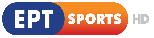 21:00		ΚΕΝΤΡΙΚΟ ΔΕΛΤΙΟ ΕΙΔΗΣΕΩΝ – ΑΘΛΗΤΙΚΑ – ΚΑΙΡΟΣΜε τον Γιάννη Δάρρα22:00		ΣΤΑ ΤΡΑΓΟΥΔΙΑ ΛΕΜΕ ΝΑΙ «Αφιέρωμα στον Στέλιο Καζαντζίδη» (Ε)Μουσική εκπομπή με τη Ναταλία Δραγούμη και τον Μιχάλη Μαρίνο“Η εκπομπή "Στα τραγούδια λέμε ΝΑΙ”, με τη Ναταλία Δραγούμη και τον Μιχάλη Μαρίνο, είναι αφιερωμένη στον σπουδαίο λαϊκό ερμηνευτή Στέλιο Καζαντζίδη. Ο τραγουδιστής που υπήρξε εκφραστής μιας ολόκληρης γενιάς Ελλήνων και είχε φανατικό κοινό εντός και εκτός της χώρας μας, άφησε μια ατελείωτη κληρονομιά από τραγούδια-διαμάντια, συνεργασίες με μεγάλους συνθέτες και δίσκους που αγαπήθηκαν και μίλησαν στις καρδιές των ανθρώπων.Έχουμε την τιμή να φιλοξενούμε την συνοδοιπόρο και σύντροφο ζωής του Στέλιου Καζαντζίδη, την οποία ο ίδιος χαρακτήριζε "θησαυρό", την κυρία Βάσω Καζαντζίδη. Η σύζυγος του μεγάλου ερμηνευτή, μοιράζεται μαζί μας την αγάπη και το θαυμασμό που τρέφει για τον άνθρωπό της, αλλά και αμέτρητες ιστορίες από τον κοινό τους βίο. Μαζί της και ο φίλος και συνεργάτης της οικογένειας Καζαντζίδη, Ανδρέας Δανιήλ.Τις μεγάλες επιτυχίες του Στέλιου Καζαντζίδη, ερμηνεύουν ο Στέλιος Διονυσίου, ο Κώστας Τριανταφυλλίδης, η Ελεάνα Παπαϊωάννου, η Μαριάννα Παπαμακαρίου, ο Σταύρος Χαλιαμπάλιας και ο Άγγελος Παναγάκης. Επίσης, σε ένα ξεχωριστό πρόγραμμα, η Ζωή Τηγανούρια με τους Κώστα Τηγάνη, Λάμπρο Βασιλείου, Γιάννη Τσαρσιταλίδη, Άννα Κατσούλη και τη μικτή χορωδία μουσικής σχολής Δήμου Βόλβης και μικτή χορωδία πολιτιστικού συλλόγου Ιερισσού "ο Κλειγένης" με τον μαέστρο Σταύρο Καραμάνη.Ακόμη μαζί μας, η Δέσποινα Τσούτσα, ο Πάνος Μαλικούρτης, η Μαρία Δαμασιώτη, η Κατερίνα Νικολοπούλου, ο Γιώργος Σκρομπόλας, ο Μάνος Αντωνίου, η Στέλλα Γιαμπουρά και ο Παύλος Τερζόπουλος. ”01:45		ΕΛΛΗΝΙΚΗ ΤΑΙΝΙΑ «Επιχείρηση Απόλλων»Ρομαντική μουσική κομεντί, παραγωγής 1968Υπόθεση: Ο Γερμανός πρίγκιπας Γιαν έρχεται στην Ελλάδα για διακοπές και φιλοξενείται στη θαλαμηγό μιας διάσημης πριμαντόνας. Ένα πρωινό -και παρά τις σθεναρές αντιρρήσεις της ακολουθίας του- κάνει μια βόλτα με ελικόπτερο πάνω από την Αθήνα. Στον Λυκαβηττό, διακρίνει μια πανέμορφη ξεναγό, την Έλενα, και καταγοητευμένος από τη λαμπερή παρουσία της αποφασίζει να τη γνωρίσει από κοντά, παριστάνοντας τον απλό τουρίστα. Ενώ εκείνος χαίρεται τις ελληνικές αρχαιότητες, σαν μέλος του γκρουπ της Έλενας, η εξαφάνισή του έχει κινητοποιήσει τις μυστικές υπηρεσίες και τον πρέσβη της χώρας του. Μέχρι όμως να τον ανακαλύψουν, ο Γιαν και η Έλενα έχουν ερωτευτεί κι έχουν ζήσει υπέροχες στιγμές. Ο πρίγκιπας δυσανασχετεί όταν τον ανακαλύπτουν και αρνείται να επανέλθει στα καθήκοντά του, η Έλενα όμως τον πείθει ότι είναι καλύτερα να χωρίσουν οι δρόμοι τους, καθώς ανήκουν σε δύο τελείως διαφορετικούς κι ασύμβατους κόσμους.Σκηνοθεσία: Γιώργος ΣκαλενάκηςΣενάριο: Γιάννης Τζιώτης, Βολόντια ΣεμίτγιοΜουσική: Γιάννης Μαρκόπουλος, Βαγγέλης ΠαπαθανασίουΔιεύθυνση φωτογραφίας: Τόνι ΦόρσμπεργκΣκηνικά-κοστούμια: Διονύσης ΦωτόπουλοςΧορογραφία: Γιώργος ΕμιρζάςΠαίζουν: Έλενα Ναθαναήλ, Τόμας Φριτς, Αθηνόδωρος Προύσαλης, Χρήστος Τσαγανέας, Άρης Μαλλιαγρός, Γιώργος Μπάρτης, Γιάννης Παπαδόπουλος, Γιώργος Μεσσάλας, Ζαννίνο, Ευτυχία Παρθενιάδου, Κώστας Παπαχρήστος, Τάκης Γκιώκας03:15		ΟΙ ΜΟΥΣΙΚΕΣ ΤΟΥ ΚΟΣΜΟΥ «Electro Athens» (Ε)Το ντοκιμαντέρ επιχειρεί ένα πολύχρωμο μουσικό ταξίδι από παραδοσιακούς ήχους και εξωτικούς ρυθμούς, μέχρι ηλεκτρονικά ακούσματα και πειραματικές μουσικές προσεγγίσεις04:15		ART WEEK « Κώστας Τσόκλης - Μουσείο Τήνου - "Δέηση"» (ΝΕΑ ΕΚΠΟΜΠΗ)Με τη Λένα Αρώνη“H Λένα Αρώνη συνεχίζει για ακόμα μία χρονιά, τις συναντήσεις της με καταξιωμένους, αλλά και ανερχόμενους καλλιτέχνες, από όλους τους χώρους των τεχνών, το θέατρο, τα εικαστικά, τη μουσική, το βιβλίο.”---------------------------------------------------------------------------------------------------------------------------05:00		ΠΟΠ ΜΑΓΕΙΡΙΚΗ «Πηχτόγαλο Χανίων - Φασόλια Γίγαντες Καστοριάς - Μελεκούνι Ρόδου» (ΝΕΑ ΕΚΠΟΜΠΗ)Εκπομπή μαγειρικής με τον Νικόλα Σακελλαρίου“Αυτό το Σάββατο, ο αγαπημένος σεφ Νικόλας Σακελλαρίου μας ξεναγεί στον κόσμο των ΠΟΠ προϊόντων και μας μαγειρεύει Κοφτό μακαρονάκι με λαχανικά και πηχτόγαλο Χανίων, Φασόλια γίγαντες - ελέφαντες Καστοριάς με σπανάκι στον φούρνο και Μούς ανθότυρο με μελεκούνι Ρόδο.Στην παρέα, αποκαλύπτει τα γευστικά μυστικά του πηχτόγαλου ο παραγωγός Στράτος Μπαλαντίνος ενώ ο διαιτολόγος Γιάννης Κάλφας μας μιλάει για τον διατροφικό θησαυρό των γιγάντων - ελέφαντες Καστοριά.”06:00		ΙΣΤΟΡΙΕΣ ΜΟΔΑΣ «Μόδα και Τέχνη» (ΝΕΑ ΕΚΠΟΜΠΗ)06:45		ΣΑΝ ΣΗΜΕΡΑ ΤΟΝ 20Ο ΑΙΩΝΑ07:00		Η ΖΩΗ ΑΛΛΙΩΣ «Πάτμος, ψηλαφώντας το αιώνιο» (A' Μέρος) (Ε)ΚΥΡΙΑΚΗ, 09/0808:00		ΘΕΙΑ ΛΕΙΤΟΥΡΓΙΑ Απευθείας μετάδοση από τον Ιερό Ναό Αγίου Δημητρίου Θεσσαλονίκης10:30		ΦΩΤΕΙΝΑ ΜΟΝΟΠΑΤΙΑ «Τα μοναστήρια των Ιωαννίνων» (Ε)“Τα Ιωάννινα είναι κτισμένα στη δυτική όχθη της λίμνης Παμβώτιδας.Η πόλη των Ιωαννίνων χτίστηκε πάνω στην Εγνατία Οδό, το δρόμο που ενώνει την Ευρώπη με την Ασία. Ένας από τους αρχαιότερους δρόμους του κόσμου.Τα ίχνη της ιστορίας, από τη Λίθινη εποχή, τους αρχαιοελληνικούς πολιτισμούς, τα Ρωμαϊκά και τα Βυζαντινά δεσποτάτα μέχρι τους Οθωμανούς πασάδες και το σύγχρονο ελληνικό κράτος, είναι αποτυπωμένα πάνω σ' αυτήν την πόλη.Η λίμνη των Ιωαννίνων, η Παμβώτιδα, αποτελεί τη δεύτερη αρχαιότερη λίμνη σε όλη την Ευρώπη, μετά τη λίμνη της Αχρίδας.Το νησί των Ιωαννίνων, που βρίσκεται μέσα στη λίμνη Παμβώτιδα, είναι ένα από τα δύο κατοικημένα νησιά σε λίμνη στην Ελλάδα. Το άλλο είναι ο Άγιος Αχίλλειος Πρεσπών. Ο οικισμός του νησιού είναι χτισμένος με την παραδοσιακή ηπειρωτικήαρχιτεκτονική. Το νησάκι των Ιωαννίνων , ήδη από τη Βυζαντινή εποχή, αλλά και κατά την περίοδο της Οθωμανικής κατάκτησης, αποτέλεσε ένα σημαντικόΜοναστικό Κέντρο. Σήμερα φιλοξενεί επτά Μονές.Η σειρά ντοκιμαντέρ "Φωτεινά Μονοπάτια" επισκέπτεται το νησί των Ιωαννίνων, τηΜονή του Αγίου Νικολάου των Φιλανθρωπηνών, την Ιερά Μονή του Αγίου Νικολάου ή Ντίλιου, και τη Μονή του Αγίου Ιωάννη Προδρόμου. Αναδεικνύει τηνιστορία αλλά και τις σπουδαίες τοιχογραφίες τους.Το οδοιπορικό της σειράς συνεχίζεται στους πρόποδες του όρους Μιτσικέλι, απέναντιαπό την πόλη των Ιωαννίνων, όπου βρίσκεται η Μονή της Παναγίας Ντουραχάνης ή Δουραχάνης. Το Μοναστήρι, κατά την παράδοση, χτίστηκε το 1434 από τον Ντουραχάν πασά ως πράξη ευγνωμοσύνης, καθώς θεώρησε ότι ο ίδιος και το στράτευμά του σώθηκαν χάρη στη θαυματουργό επέμβαση της Παναγίας.Τα "Φωτεινά Μονοπάτια", ολοκληρώνουν την επίσκεψή τους στην πόλη των Ιωαννίνων, με το Μοναστήρι της Καστρίτσας. Είναι χτισμένο τον 11ο ή τον 12οαιώνα στο λόφο της Καστρίτσας, που αποτελεί σημαντική αρχαιολογική θέση.Η περιήγηση στην πόλη των Ιωαννίνων, αλλά και στο νησί της λίμνης Παμβώτιδας, αφήνει την αίσθηση ενός ταξιδιού στο χρόνο.”11:30		ΜΕ ΑΡΕΤΗ ΚΑΙ ΤΟΛΜΗΕκπομπή των Ενόπλων Δυνάμεων12:00		ΕΙΔΗΣΕΙΣ – ΑΘΛΗΤΙΚΑ – ΚΑΙΡΟΣ13:00		ΤΟ ΑΛΑΤΙ ΤΗΣ ΓΗΣ «Να δω της Λέρος τα βουνά!..» (Ε)Εκπομπή για την ελληνική μουσική παράδοση υπό την επιμέλεια του Λάμπρου Λιάβα“Το «Αλάτι της Γης» και ο Λάμπρος Λιάβας μας ταξιδεύουν στα Δωδεκάνησα, στην ακριτική Λέρο.Οικοδεσπότης μας η «Άρτεμις», το Κέντρο Πολιτισμού, Έρευνας και Ανάπτυξης Λέρου, που κλείνει φέτος 40 χρόνια δημιουργικής παρουσίας και γόνιμης δράσης. Το Αιγαίο που αντιστέκεται κι επιμένει σ’ ένα γοητευτικό μουσικό οδοιπορικό, με ξεναγό τον πρόεδρο του συλλόγου Αντώνη Νταλλαρή.Οι Λεριοί είναι νησιώτες ιδιαίτερα ανοιχτοί, χωρατατζήδες, καλοί γλεντιστές και επιδέξιοι χορευτές, αυτοσχεδιάζοντας ατέλειωτες μαντινάδες πάνω στους τοπικούς μερακλίδικους σκοπούς. Μαζί με αυτή τη μεγάλη μουσική και χορευτική παρέα θα μοιραστούμε το Λέρικο «Αλάτι της Γης», με παλιούς χαβάδες, λύρες, βιολιά, σαντούρια, λαγούτα, τσαμπούνες και δυναμικούς χορούς όπου κυριαρχούν ο πολύ ιδιαίτερος «λέρικος» και οι σούστες.Συμμετέχουν οι μουσικοί: Θοδωρής Ελένης, Μανώλης Πλατής και Νίκος Μήλας (βιολί), Σάββας Φυλακούρης, Μανώλης Βάρνας και Χριστίνα Κουκή (σαντούρι), Γιώργος Δράκος, Γρηγόρης Παραπονιάρης, και Δημήτρης Ασβεστάς (λαούτο), Αντώνης Νταλλαρής (λύρα) και Σταύρος Ήσυχος (τσαμπούνα).Τραγουδούν οι: Νικήτας Νταλλαρής, Γιάννης Λιβανός, Θοδωρής Ελένης, Αντώνης Νταλλαρής, Μανώλης Πλατής και Κατερίνα Νταλλαρή.Τραγουδούν και χορεύουν μέλη του Κέντρου Πολιτισμού, Έρευνας και Ανάπτυξης Λέρου «Άρτεμις».”15:00		ΕΙΔΗΣΕΙΣ – ΑΘΛΗΤΙΚΑ – ΚΑΙΡΟΣ16:00		ΠΡΟΣΩΠΙΚΑ «Πήλιο, το βουνό των Κενταύρων» (Α' Μέρος) (ΝΕΑ ΕΚΠΟΜΠΗ)Με την Έλενα Κατρίτση17:00		ΑΥΤΟΣ ΚΑΙ Ο ΑΛΛΟΣ «Καλεσμένη η Πόπη Τσαπανίδου» (Ε) Ψυχαγωγική εκπομπή με τον Θοδωρή Βαμβακάρη και τον Τάκη Γιαννούτσο“Η αγαπημένη Πόπη Τσαπανίδου φιλοξενείται στην εκπομπή «Αυτός και ο άλλος», στην ΕΡΤ1. Ο Θοδωρής Βαμβακάρης και ο Τάκης Γιαννούτσος υποδέχονται τη δημοφιλή δημοσιογράφο και αποκαλύπτουν… τι τους ενώνει.Ο Θοδωρής και ο Τάκης «γυρίζουν τον χρόνο πίσω», επιστρέφουν στη δεκαετία του ’90 και θυμίζουν στην Πόπη Τσαπανίδου πράγματα που είχε και η ίδια ξεχάσει. Συγκίνηση και αστείες ιστορίες από τα πρώτα κοινά τηλεοπτικά βήματα του Θοδωρή και της Πόπης Τσαπανίδου σχεδόν 20 χρόνια πριν.Από τα πρώτα βήματα, τις ευκαιρίες και τη μεγάλη καριέρα, μέχρι το «φεύγω». Η αγαπημένη παρουσιάστρια μιλά για το τηλεοπτικό της DNA, την αγάπη της για την τηλεόραση και τη δημοσιογραφική καριέρα.Αφηγείται αστείες ιστορίες από την καριέρα της, ευτράπελα και στιγμές ευτυχίας που χαράχτηκαν για πάντα. Ακόμη, μιλά για τις υπέροχες κόρες της, για το πόσο περήφανη είναι γι’ αυτές, για την προσωπική της ιστορία, την ανάγκη για επιβίωση, συγκινείται και συγκινεί μέσα από την προσωπική της αλήθεια.”18:00		Η ΜΗΧΑΝΗ ΤΟΥ ΧΡΟΝΟΥ «Δημήτρης Παπαμιχαήλ» (B' Μέρος) (Ε)Με τον Χρίστο Βασιλόπουλο“Μέσα από διηγήσεις αγαπημένων φίλων του, ξετυλίγεται η ζωή και η καλλιτεχνική διαδρομή του γνωστού ηθοποιού. Στο δεύτερο μέρος του αφιερώματος της ΜΗΧΑΝΗΣ ΤΟΥ ΧΡΟΝΟΥ γίνεται ιδιαίτερη αναφορά στο γάμο του με την ΑΛΙΚΗ ΒΟΥΓΙΟΥΚΛΑΚΗ, στη γέννηση του παιδιού τους, αλλά και στα προβλήματα στη σχέση τους που τους οδήγησαν στο διαζύγιο. Κατά τη διάρκεια της εκπομπής προβάλλονται πλάνα από παλιές κινηματογραφικές ταινίες, στις οποίες συμμετείχε, στιγμιότυπα από συνεντεύξεις του, αλλά και ένα σπάνιο οπτικοακουστικό υλικό από την πρώτη ζωντανή σύνδεση του ΕΙΡΤ, από το σπίτι του Δ. ΠΑΠΑΜΙΧΑΗΛ και της Α. ΒΟΥΓΙΟΥΚΛΑΚΗ. Η εκπομπή τελειώνει με αναφορές στην κακή σχέση που είχε με το γιο του ΓΙΑΝΝΗ, μέχρι και τα τελευταία χρόνια της ζωής του”	19:00-21:00	 ΣΤΙΒΟΣ |ΠΑΝΕΛΛΗΝΙΟ ΠΡΩΤΑΘΛΗΜΑ – 2Η ΜΕΡΑ (ΠΑΤΡΑ) (Ζ)21:00		ΚΕΝΤΡΙΚΟ ΔΕΛΤΙΟ ΕΙΔΗΣΕΩΝ – ΑΘΛΗΤΙΚΑ – ΚΑΙΡΟΣΜε τον Γιάννη Δάρρα22:00		ΕΛΛΗΝΙΚΗ ΤΑΙΝΙΑ «Ο αχόρταγος»Κινηματογραφική διασκευή του ομότιτλου θεατρικού έργου του Δημήτρη Ψαθά, παραγωγής: 1967Υπόθεση: Ο Χρήστος Χρυσαφής είναι ένας φτωχός και πεινασμένος νέος που καταφέρνει να παντρευτεί τη Λένα, την κόρη του πλούσιου επιχειρηματία Μιχάλη Καμπάτση και αδελφή της Ντίνας, μιας ελαφρόμυαλης η οποία τον χτύπησε μια μέρα με το αυτοκίνητό της. Αν κι ερωτευμένος με τη γυναίκα του, περισσότερο θέλγεται από τα λεφτά του πεθερού του. Όμως η αδηφαγία του, που τον κάνει να θέλει συνέχεια να παίρνει πράγματα μη χορταίνοντας ποτέ, τον φέρνουν σε σύγκρουση με τον πεθερό του. Μονίμως είναι σε προστριβή μαζί του, αλλά κάποια στιγμή τα πάντα βολεύονται, με εξαίρεση βέβαια το «χούι» της βουλιμίας.Σκηνοθεσία: Ντίμης ΔαδήραςΣυγγραφέας: Δημήτρης ΨαθάςΣενάριο: Λάζαρος ΜοντανάρηςΔιεύθυνση φωτογραφίας: Αριστείδης Καρύδης-ΦουκςΠαίζουν: Γιάννης Γκιωνάκης, Μάρω Κοντού, Διονύσης Παπαγιαννόπουλος, Βέρα Κρούσκα, Βαγγέλης Καζάν, Δημήτρης Καλλιβωκάς, Μαίρη Λαλοπούλου, Νάσος Κεδράκας, Αντώνης Παπαδόπουλος, Νίκος Πασχαλίδης, Μαργαρίτα Γεράρδου, Γιάννης Αλεξανδρίδης, Στάθης Χατζηπαυλής, Στέλλα Βαφειάδου, Ντόρα Αναγνωστοπούλου, Χριστόφορος Μπουμπούκης, Ραφαήλ Ντενόγιας, Σούλα Διακάτου, Βασίλης Πλατάκης23:45		ΣΑΝ ΣΗΜΕΡΑ ΤΟΝ 20Ο ΑΙΩΝΑ---------------------------------------------------------------------------------------------------------------------------00:00		ΠΡΟΣΩΠΙΚΑ «Πήλιο, το βουνό των Κενταύρων» (Α' Μέρος) (ΝΕΑ ΕΚΠΟΜΠΗ)01:00		ΑΥΤΟΣ ΚΑΙ Ο ΑΛΛΟΣ «Καλεσμένη η Πόπη Τσαπανίδου» (Ε) 02:00		ΟΙ ΜΟΥΣΙΚΕΣ ΤΟΥ ΚΟΣΜΟΥ «Λιουμπλιάνα - Σλοβενία» Το ντοκιμαντέρ επιχειρεί ένα πολύχρωμο μουσικό ταξίδι από παραδοσιακούς ήχους και εξωτικούς ρυθμούς, μέχρι ηλεκτρονικά ακούσματα και πειραματικές μουσικές προσεγγίσεις“Η μουσική της Λιουμπλιάνα είναι τόσο ποικιλόμορφη όσο και η ίδια η Σλοβενία. Στο σταυροδρόμι Κροατίας, Ιταλίας, Ουγγαρίας και Αυστρίας, η μουσική της Σλοβενίας έχει δεχτεί επιρροές από όλες αυτές τις γειτονικές της χώρες.Το σημερινό επεισόδιο είναι μια απόπειρα συνάντησης με τα πιο αντιπροσωπευτικά μουσικά είδη και τους μουσικούς αυτής της πολύ μικρής, αλλά γεμάτης ταλέντα, χώρας. Οι Magnifico, Katalena, Chris Eckman (The Walkabouts) και Orlek είναι μερικοί εξ αυτών.Όπως τονίζει ο Luka Zagorinic, ραδιοφωνικός παραγωγός του πιο εναλλακτικού σταθμού της πόλης: «είναι πολύ δύσκολο να εντοπίσουμε ένα και μόνο αντιπροσωπευτικό είδος της μουσικής σκηνής της Λιουμπλιάνα. Εδώ, πρέπει να είμαστε ανοιχτοί σε όλα, από τους βαλκανικούς ήχους των χάλκινων πνευστών, την ροκ και την ποπ ως τις παραδοσιακές πόλκες και άλλους παραδοσιακούς ρυθμούς. Το πρόβλημα με μια χώρα τόσο μικρή όσο η Σλοβενία – με μόλις 2.000.000 κατοίκους – είναι πώς για έναν μουσικό είναι εξαιρετικά δύσκολο να επιβιώσει μόνο από τη μουσική».”03:00		ΕΛΛΗΝΙΚΗ ΤΑΙΝΙΑ «Ο κυρ Γιώργης και οι τρέλες του»Έτος παραγωγής: 1971Υπόθεση: Δύο Kύπριοι οινοπαραγωγοί, ο Xατζηγιάννης και ο Xατζηπαύλος, θανάσιμοι εχθροί, σχεδιάζουν, μόλις τα παιδιά τους, η Τζούλια και ο Ανδρέας, επιστρέψουν από το Λονδίνο όπου σπουδάζουν, να τα παντρέψουν φυσικά όχι μεταξύ τους, με γόνους πλούσιας οικογενείας. Όμως λογαριάζουν χωρίς τον ξενοδόχο, γιατί όταν τα παιδιά επιστρέφουν στο νησί περιφρονούν τις επιλογές των γονιών τους και κάνουν του κεφαλιού τους. Ο Ανδρέας με τον φίλο του Σωτήρη και η Τζούλια με την εξαδέλφη της, Ρένα, εκδράμουν κατά τύχη στο ίδιο μέρος, την Πάφο, όπου και γνωρίζονται στο λιμανάκι και ερωτεύονται ο ένας τον άλλο, χωρίς βέβαια να γνωρίζουν ποιος είναι ποιος. Ο Ανδρέας μάλιστα παριστάνει τον φτωχό ψαρά, που είναι στη δούλεψη του καπετάν-Νικόλα. Στην πορεία όλα ξεκαθαρίζουν, αλλά το αίσθημά τους είναι τόσο δυνατό που κάμπτει το μίσος των πατεράδων τους, καθώς μπροστά στον κίνδυνο να γκρεμοτσακιστούν τα παιδιά τους από το φρούριο του Κολύση – όπως απειλούν–, οι γονείς εξαναγκάζονται να δώσουν τη συγκατάθεσή τους. Παίζουν: Διονύσης Παπαγιαννόπουλος, Νίκος Δαδινόπουλος, Δώρα Σιτζανη,Μπέτυ Αρβανίτη, Γιώργος Κάππης, Νικήτας Πλατής, Τόνια Καζιάνη Σενάριο: Λάκης ΜιχαηλίδηςΜουσική σύνθεση: Μάνος ΛοϊζοςΣκηνοθεσία: Ορέστης Λάσκος, 04:30		ΠΟΠ ΜΑΓΕΙΡΙΚΗ «Φορμαέλα Αράχωβας - Πατάτες Νάξου - Ακτινίδιο Σπερχειού» (ΝΕΑ ΕΚΠΟΜΠΗ)Εκπομπή μαγειρικής με τον Νικόλα Σακελλαρίου“Και αυτή την Κυριακή, στην εκπομπή «ΠΟΠ Μαγειρική», ο chef Νικόλας Σακελλαρίου μαγειρεύει φορμαέλα Αράχοβας Παρνασσού τηγανιτή με μαρμελάδα ντομάτας, αρωματικά κεφτεδάκια με χωριάτικες τραγανές πατάτες Νάξου και σάλτσα μαγιονέζας και για επιδόρπιο τούρτα με ακτινίδιο Σπερχειού.Μαζί του, ο παραγωγός Κωνσταντόπουλος Σεραφείμ εξηγεί γιατί τα ακτινίδια Σπερχειού είναι τόσο γλυκά σε σχέση με τα υπόλοιπα, ενώ ο διατροφολόγος Δημήτρης Πέτσιος αναλύει διατροφικά την φορμαέλα Αράχοβας Παρνασσού. ”ΔΕΥΤΕΡΑ, 10/08 05:30		… ΑΠΟ ΤΙΣ ΕΞΙ Ενημερωτική εκπομπή με τον Γιάννη ΠιτταράΜε μια δυναμική δημοσιογραφική ομάδα, με ζωντανές συνδέσεις από τους τόπους όπου εξελίσσονται τα γεγονότα, με αξιοποίηση του δικτύου ανταποκριτών της ΕΡΤ στην Ελλάδα και στον κόσμο, η εκπομπή θα παρουσιάζει όλη την ειδησεογραφία, με την εγκυρότητα και την αξιοπιστία της ΕΡΤ.Πολιτική, οικονομία, κοινωνία, διεθνείς εξελίξεις, αθλητισμός, χρηστικές ειδήσεις, κάθε τι που συμβαίνει στην Αθήνα, τη Θεσσαλονίκη και την Περιφέρεια – ό,τι αφορά στην καθημερινότητα του πολίτη θα βρίσκεται στο επίκεντρο της εκπομπής, κάθε μέρα.10:00		ΕΙΔΗΣΕΙΣ – ΑΘΛΗΤΙΚΑ – ΚΑΙΡΟΣ10:15		ΤΑΞΙΔΕΥΟΝΤΑΣ ΣΤΗΝ ΕΛΛΑΔΑ «Θάσος - Παγγαίο» (E)Ταξιδιωτικό ντοκιμαντέρ με τη Μάγια Τσόκλη“Η Μάγια Τσόκλη και ο φακός της εκπομπής ταξιδεύουν στη ΘΑΣΟ. Η παρουσιάστρια μας ξεναγεί στους αρχαιολογικούς χώρους του νησιού, στο μουσείο, στο εντυπωσιακό χωριό της ΠΑΝΑΓΙΑΣ, στο ψηλότερο βουνό που είναι το ΥΨΑΡΙΟ, στην περιοχή της ΠΟΤΑΜΙΑΣ όπου κάποτε οι άνθρωποι ασχολούνταν εντατικά με τις ελιές και ζούσαν από τα εισοδήματα που τους προσέφερε αυτός ο καρπός ενώ τώρα ασχολούνται κυρίως με τον τουρισμό. Επόμενος σταθμός της ΜΑΓΙΑΣ ΤΣΟΚΛΗ η ΘΡΑΚΗ. Ανηφορίζοντας παράλληλα με τον ποταμό ΝΕΣΤΟ συνάντησε τον ΤΑΣΟ ΑΝΑΣΤΑΣΙΑΔΗ, που έχει ιδρύσει Γραφείο Εναλλακτικού Τουρισμού, αλλά και πολλούς άλλους ανθρώπους που την ξεναγούν στα όμορφα χωριά της περιοχής, στο σπήλαιο και στο μουσείο. Στο ΠΑΓΓΑΙΟ περιμένει την παρουσιάστρια ο ΘΟΔΩΡΟΣ ΓΕΩΡΓΙΑΔΗΣ, ο οποίος μιλά για την πλούσια ιστορία του χωριού και της ευρύτερης περιοχής, και ξεναγεί τη Μάγια Τσόκλη στις ομορφιές και τα αξιοθέατα του χωριού.”11:00		Η ΖΩΗ ΑΛΛΙΩΣ «Τα πετρόχτιστα Τζουμέρκα» (Ε)Ένα προσωποκεντρικό ταξιδιωτικό ντοκιμαντέρ με την Ίνα Ταράντου“Τοξωτά γεφύρια, κρυστάλλινα ποτάμια, χωριά από πέτρα και παράδοση. Τα Τζουμέρκα έχουν όλα όσα αγαπάμε στην Ήπειρο κι ακόμη παραπάνω.Στεκόμαστε με δέος πάνω στο μόλις αναστηλωμένο γεφύρι της Πλάκας που το τσάκισε ο Άραχθος ποταμός πριν από πέντε χρόνια. Και μαθαίνουμε για το θάρρος, τη γνώση, την αγάπη, τη μαστοριά και την ψυχή που χρειάστηκε για να ξαναστηθεί όπως παλιά.Στο καταφύγιο στα Πράμαντα εντυπωσιαζόμαστε από την ιστορία της Πόλας και του Μπάμπη, που άφησαν τη συμβατική ζωή στην πόλη για να χτίσουν τη ζωή τους απλά και αυθεντικά και να δημιουργήσουν οικογένεια με θέα τις βουνοκορφές.Θαυμάζουμε την τέχνη της πέτρας στους Καλαρρύτες αλλά και την τέχνη της ηπειρώτικης πίτας στο χωριό Τσόπελα. Η κα Βούλα, μια φιλόξενη, γλυκιά γιαγιά με λαμπερά γαλάζια μάτια, ανοίγει φύλλο και λέει ιστορίες ζωής.Η Μονή Κηπίνας, σαν αετοφωλιά στο βράχο, δεν μπορεί να συγκριθεί με κανένα άλλο μοναστήρι.Και σε ένα μικρό χωριό, το Ελληνικό θα μείνουμε έκπληκτοι από τα γλυπτά μοντέρνας τέχνης που απλώνονται κατά μήκος του δρόμου.Άνθρωποι που μοιράζονται, που γελούν, που τραγουδούν, που δημιουργούν, άνθρωποι που βάζουν τη φύση οδηγό τους για μια «Ζωή Αλλιώς».”12:00		ΕΙΔΗΣΕΙΣ – ΑΘΛΗΤΙΚΑ – ΚΑΙΡΟΣ13:00		ΣΥΝΔΕΣΕΙΣ Ενημερωτική εκπομπή με τους Κώστα Λασκαράτο και Κώστα ΠαπαχλιμίντζοΚάθε μεσημέρι στις 13:00 και για δύο ώρες ο Κώστας Λασκαράτος, η Χρύσα Παπασταύρου και ο Κώστας Παπαχλιμίντζος κάνουν «Συνδέσεις» με όλο το δίκτυο των δημοσιογράφων της ΕΡΤ εντός και εκτός Ελλάδος, προβάλλοντας κάθε είδηση που επηρεάζει τη ζωή μας15:00		ΕΙΔΗΣΕΙΣ – ΑΘΛΗΤΙΚΑ – ΚΑΙΡΟΣΜε τον Αντώνη Αλαφογιώργο16:00		φλΕΡΤ (Ε)Ψυχαγωγικό μαγκαζίνο με τη Νάντια Κοντογεώργη“Κάθε μεσημέρι, από Δευτέρα έως Παρασκευή, το στούντιο ανοίγει για τη μεγάλη τηλεοπτική παρέα, σε μια εκπομπή που αγαπά την τέχνη και τον πολιτισμό, ενδιαφέρεται για την υγεία, την ευεξία, τα ταξίδια, τον αθλητισμό, παρακολουθεί τις εξελίξεις στην επιστήμη και στην τεχνολογία.Μια εκπομπή που φροντίζει τις μαμάδες, τους μπαμπάδες και τα παιδιά, λατρεύει τη μόδα, τη μουσική, τα μαστορέματα, κάθε δημιουργική κατασκευή και χειροτεχνία, σέβεται το παρελθόν, νοιάζεται για το παρόν και ετοιμάζει το μέλλον.Ραντεβού λοιπόν στο «ΦλΕΡΤ» με τη Νάντια Κοντογεώργη, τη νέα συνήθεια όσων αγαπούν την πραγματική ψυχαγωγία.”18:00		ΕΙΔΗΣΕΙΣ – ΑΘΛΗΤΙΚΑ – ΚΑΙΡΟΣΚαι Δελτίο στη Νοηματική18:15		ΕΛΛΗΝΙΚΗ ΤΑΙΝΙΑ «Η αγάπη μας»Μουσική κωμωδία, παραγωγής: 1968Υπόθεση: Ο Δημήτρης Ραζέλος και η Εύα Τσάμη είναι ένα αγαπημένο δίδυμο του θεάτρου, όμως ο κακότροπος χαρακτήρας της Εύας προκαλεί την αποστροφή του Δημήτρη, ο οποίος μαζί τον σκηνοθέτη του θεάτρου, αποφασίζουν να την αντικαταστήσουν με την Μαρίνα, μια ταξιθέτρια. Η Μαρίνα έχει έμφυτο ταλέντο και η επιτυχία της επισκιάζει τη φήμη του πρωταγωνιστή. Εν τω μεταξύ η Εύα σχεδιάσει να καταστρέψει την Μαρίνα μαζί με την βοήθεια του δημοσιογράφου Σταμάτη. Τελικά επιτυγχάνουν να σπείρουν την διχόνοια και ο Δημήτρης καταλήγει αποτυχημένος στο πλανόδιο θίασο του Αγκόπ. Τελικά, το ζευγάρι ξανασμίγει.Σκηνοθεσία: Κώστας ΚαραγιάννηςΣενάριο: Γιώργος ΛαζαρίδηςΜουσική: Γιώργος Κατσαρός, Νίκος Καλλίτσης Παίζουν: Αλίκη Βουγιουκλάκη, Δημήτρης Παπαμιχαήλ, Κατερίνα Χέλμη, Δημήτρης Νικολαΐδης, Πέτρος Λοχαϊτης, Δέσποινα Στυλιανοπούλου, Τζόλυ Γαρμπή, Σταύρος Ξενίδης, Γιώργος Παπαζήσης20:00		ΔΕΣ & ΒΡΕΣ (Ε)Τηλεπαιχνίδι γνώσεων, μνήμης & παρατηρητικότητας, με τον Νίκο Κουρή“Η δημόσια τηλεόραση φιλοδοξεί να κάνει πιο διασκεδαστικά τα απογεύματά μας με ένα συναρπαστικό τηλεπαιχνίδι γνώσεων που θα παρουσιάζει ένας από τους πιο πετυχημένους ηθοποιούς της νέας γενιάς. Ο Νίκος Κουρής κάθε απόγευμα στις 8 στην ΕΡΤ1 θα υποδέχεται τους παίκτες και τους τηλεθεατές σε ένα πραγματικά πρωτότυπο τηλεπαιχνίδι γνώσεων. «Δες και βρες» είναι ο τίτλος του και η πρωτοτυπία του είναι ότι δεν θα τεστάρει μόνο τις γνώσεις και τη μνήμη μας, αλλά κυρίως την παρατηρητικότητα, την αυτοσυγκέντρωση και την ψυχραιμία μας. Και αυτό γιατί οι περισσότερες απαντήσεις θα βρίσκονται κρυμμένες μέσα στις ίδιες τις ερωτήσεις.Σε κάθε επεισόδιο, τέσσερις διαγωνιζόμενοι θα καλούνται να απαντήσουν σε 12 τεστ γνώσεων και παρατηρητικότητας. Αυτός που θα απαντά σωστά στις περισσότερες ερωτήσεις θα διεκδικεί το χρηματικό έπαθλο και το εισιτήριο για το παιχνίδι της επόμενης ημέρας.”21:00		ΚΕΝΤΡΙΚΟ ΔΕΛΤΙΟ ΕΙΔΗΣΕΩΝ – ΑΘΛΗΤΙΚΑ – ΚΑΙΡΟΣΜε την Αντριάνα Παρασκευοπούλου22:00		ΜΟΝΟΓΡΑΜΜΑ «Γιάννης Γλέζος» (Ε)Η εκπομπή, που έχει χαρακτηριστεί ‘Εθνικό Αρχείο’, καταγράφει τα πρόσωπα που σηματοδότησαν με τηνπαρουσία και το έργο τους την πνευματική, πολιτιστική και καλλιτεχνική πορεία του τόπου μας“Ο συνθέτης και ποιητής, αεικίνητος, προσηλωμένος στην Τέχνη, λυρικός, αλλά και μαχητικός διεκδικητής των δικαιωμάτων των δημιουργών, ο Γιάννης Γλέζος αυτοβιογραφείται στο Μονόγραμμα αυτής της εβδομάδας. Οι ρίζες του και οι καταγωγές του Γιάννη Γλέζου, δεν άφησαν περιθώριο για άλλη επιλογή. Γύρω του υπήρχε πάντα η μουσική. H μάνα του και ο αδελφός του έπαιζαν πιάνο, η αδελφή του Δέσποινα, έγινε μέλος της πασίγνωστης μπάντας “Νοστράδαμος”. Πάνω του βάραινε, κληρονομιά ακριβή, η σκιά του Γιάννη Ρίτσου, που ήταν ο αγαπημένος αδελφός της μητέρας του, Λούλας.Ο πατέρας του επέμενε να σπουδάσουν τα δυο αγόρια στην Ανωτάτη Εμπορική, αφού ως παιδί τηςΚατοχής, ήθελε να εξασφαλίσει τα παιδιά του για να μην πεινάσουν. Η Σχολή γρήγορα έγινε παρελθόν για τον Γιάννη Γλέζο καθώς οι ευαισθησίες του, με ταχύτητα μετεξελίσσονταν σε νότες.Νότες που λες και περίμεναν να χυθούν σαν ποτάμι, νότες που δημιούργησαν περισσότερα από 3.500 τραγούδια! Πρώτο του τραγούδι ήταν το «Περιστεράκι της φτωχιάς αυλής» που το τραγουδάει ο Γρηγόρης Μπιθικώτσης.Αρχίζει να σπουδάζει μουσική πιάνο και θεωρητικά τα οποία συνεχίζει αργότερα και στις ΗΠΑ.Αρχίζει επίσης να γράφει ποιήματα.Σε μια μπουάτ της εποχής, ο Μίκης άκουσε το «Περιστεράκι της φτωχιάς αυλής» και ζήτησε να μάθει τον συνθέτη. Η συνάντηση με τον Μίκη τον οποίο θαύμαζε απεριόριστα, υπήρξε καθοριστική, αφού αρχικά τον κάλεσε να πάρει μέρος στο Φεστιβάλ του Λυκαβηττού το 1966.Παρά την πρόταση που του έκανε η δισκογραφική εταιρία, (την οποία με την ηθική και την αυστηρότητα που τον διέπει θεώρησε προσβλητική), φεύγει για την Αμερική μαζί με τη Φλέρυ Νταντωνάκη, την τραγουδίστρια που ήταν τότε στο απόγειό της, πριν την καταπιεί η άβυσσος.Στη Νέα Υόρκη, ο Μίκης που ήταν ήδη εκεί, του ζήτησε να συνεργαστούν. Ανέλαβε τη διεύθυνση της Ελληνικής Λαϊκής Χορωδίας που είχε ιδρύσει εκεί ο Μίκης.Μερικά χρόνια μετά τη μεταπολίτευση επιστρέφει στην Ελλάδα.«Τα τραγούδια του Λόρκα», «Εμιλιάνο Ζαπάτα», «Αντόνιο Τόρες Χερέδια», «Χαρούμενος πηγαίνω», «Ελένη του Μάη», «Περιμένοντας του βαρβάρους», είναι κάποιοι από τους κύκλους των τραγουδιών του, σε στίχους μεγάλων Ελλήνων και ξένων ποιητών που γαλούχησαν τη γενιά που έβγαινε τραυματισμένη από τη δικτατορία κι αναζητούσε τον τραγουδοποιό που την αντιπροσώπευε. Από τον λυρικό ως το επαναστατικό τραγούδι, κι από τη Σαπφώ ως τον Καβάφη, από τον Λόρκα ως τον Νερούντα, από τον Καρυωτάκη ως τον Καβάφη, μελοποιεί έως και σήμερα όλους τους ποιητές που αγαπά!Ο «Δίαυλος» ήταν ένα μουσικό στέκι που έφτιαξε τότε στο Κουκάκι και κράτησε 16 χρόνια. Απόεκεί πέρασαν όλοι οι γνωστοί συνθέτες και τραγουδιστές του έντεχνου τραγουδιού. Στο διάστημα και μέχρι να φτιαχτεί ο Δίαυλος μαζί με τη Μαρίζα Κωχ έκαναν παγκόσμιες περιοδείες, γύρισαν όλο τον κόσμο δύο φορές με μεγάλη επιτυχία.Μετά το «Δίαυλο» πάλεψε πολύ για να μπορέσει να θέσει σε λειτουργία ένα νέο οργανισμό συλλογικής διαχείρισης πνευματικών δικαιωμάτων που θα τον διαχειρίζονται οι ίδιοι οι καλλιτέχνες και όχι ιδιωτική εταιρεία. Όλη αυτή η ενέργεια για την «Αυτοδιαχείριση» τον απομάκρυνε αναγκαστικά από τη μουσική. Δεν σταμάτησε βέβαια να συνθέτει. «Τα τραγούδια της Εύας» και τα «Ρόδα της Πιερίας» σε ποίηση της Εύας Λίτινα. Το 2011 κυκλοφόρησε ο δίσκος «Η ζωή είναι όνειρο» σε λαϊκή ποίηση του Μανώλη Ρασούλη που είναι και ο τελευταίος του δίσκος.”22:30		ΑΝΙΜΕΡΤ «Animasyros» (Ε)Εκπομπή για τα κινούμενα σχέδια και τον πολιτισμό τους  “Το animation, όπως όλες οι οπτικοακουστικές τέχνες, αναδεικνύονται και προωθούνται μέσα από διεθνή φεστιβάλ και φόρουμ. Ένα τέτοιο φεστιβάλ είναι το Animasyros Διεθνές Φεστιβάλ + Αγορά Κινουμένων Σχεδίων, που πραγματοποιείται κάθε χρόνο στην Ερμούπολη της Σύρου. Η Ερμούπολη, η πιο καλοδιατηρημένη νεοκλασική πόλη της Ελλάδας, με σημαντικές πολιτιστικές υποδομές, υποδέχεται κάθε χρόνο το φεστιβάλ και αγκαλιάζει τις δράσεις του.Το πρόγραμμα του φεστιβάλ περιλαμβάνει προβολές ταινιών ανιμέισον, εκπαιδευτικά εργαστήρια κινούμενων σχεδίων, καθώς και το τμήμα της Αγοράς, έναν πυρήνα επαγγελματικής δικτύωσης των επαγγελματιών των κινούμενων σχεδίων. Αρωγοί του Animasyros στέκονται κάθε χρόνο διπλωματικές αντιπροσωπείες ξένων χωρών στην Ελλάδα, καθώς και πλήθος διαπιστευμένων δημοσιογράφων που καλύπτουν τις δράσεις του και γίνονται οι καλύτεροι πρεσβευτές του. ”23:00		Η ΖΩΗ ΑΛΛΙΩΣ «Τα πετρόχτιστα Τζουμέρκα» (Ε)Ένα προσωποκεντρικό ταξιδιωτικό ντοκιμαντέρ με την Ίνα Ταράντου00:00		ΣΑΝ ΣΗΜΕΡΑ ΤΟΝ 20Ο ΑΙΩΝΑ00:15		ΣΗΜΕΙΟ ΣΥΝΑΝΤΗΣΗΣ «Μιμή Ντενίση - Κατερίνα Γερονικολού» (Ε)Τοκ σόου που βασίζεται σ’ ένα φρέσκο και πρωτότυπο εύρημα χωρίς παρουσιαστή και καλεσμένο, αλλάμε πρωταγωνιστές δύο γνωστά – και συνήθως ετερόκλητα- πρόσωπα από τον δημόσιο βίο“Οι ηθοποιοί Μιμή Ντενίση και Κατερίνα Γερονικολού αναζητούν το δικό τους «Σημείο Συνάντησης» και μας μιλούν για την αναπάντεχη γνωριμία τους, τη φιλία που τις ενώνει -η οποία μετράει ήδη δέκα χρόνια- αλλά και το κοινό τους θεατρικό ταξίδι στην παράσταση «Κι από Σμύρνη… Σαλονίκη».Οι δύο γυναίκες μάς διηγούνται λεπτομέρειες από τη ζωή τους, τις μεγάλες ομοιότητες στους χαρακτήρες τους και περιγράφουν την πορεία τους προς την επαγγελματική καταξίωση. Ποιες δυσκολίες υπήρχαν και πώς τις ξεπέρασαν; Τι ρόλο έπαιξε η ομορφιά στα πρώτα τους βήματα; Συνδυάζεται εύκολα το επάγγελμα του ηθοποιού με μία ισορροπημένη προσωπική ζωή;Επίσης, γιατί ο Γιάννης Τσιμιτσέλης αποκαλεί την Κατερίνα Γερονικολού «Μικρή Μιμή»; Πώς είναι η Μιμή Ντενίση ως μητέρα και σκέφτεται ποτέ η Κατερίνα την προοπτική να αποκτήσει τη δική της οικογένεια;Τέλος, η Μιμή Ντενίση εξηγεί γιατί επιλέγει να ανεβάζει παραστάσεις με ιστορικό περιεχόμενο και τον λόγο που όλοι οι καλλιτέχνες σήμερα πρέπει να ασχοληθούν πιο ενεργά με κοινωνικά ζητήματα, ενώ αποκαλύπτει τι διέκρινε στην Κατερίνα Γερονικολού και της έδωσε τον πρώτο της πρωταγωνιστικό ρόλο στο θέατρο.Οι δύο καλλιτέχνιδες, μέσα από την κοινή τους αγάπη για την υποκριτική, μας διηγούνται σημαντικές λεπτομέρειες από τη ζωή τους και μας επιτρέπουν να τις γνωρίσουμε καλύτερα.”---------------------------------------------------------------------------------------------------------------------------01:00		φλΕΡΤ (Ε) 03:00		ΕΛΛΗΝΙΚΗ ΤΑΙΝΙΑ «Η αγάπη μας»04:40		ΜΟΝΟΓΡΑΜΜΑ «Γιάννης Γλέζος» (ΝΕΑ ΕΚΠΟΜΠΗ)05:10		ΣΑΝ ΣΗΜΕΡΑ ΤΟΝ 20Ο ΑΙΩΝΑΤΡΙΤΗ, 11/0805:30		… ΑΠΟ ΤΙΣ ΕΞΙ Ενημερωτική εκπομπή με τον Γιάννη Πιτταρά10:00		ΕΙΔΗΣΕΙΣ – ΑΘΛΗΤΙΚΑ – ΚΑΙΡΟΣ10:15		ΤΑΞΙΔΕΥΟΝΤΑΣ ΣΤΗΝ ΕΛΛΑΔΑ «Χίος και Οινούσσες» (E)Ταξιδιωτικό ντοκιμαντέρ με τη Μάγια Τσόκλη“Η Μάγια Τσόκλη μέσα από την εκπομπή «ΤΑΞΙΔΕΥΟΝΤΑΣ ΣΤΗΝ ΕΛΛΑΔΑ» μας μεταφέρει στην πανέμορφη ΧΙΟ με την πλούσια ιστορία και τη μεγάλη ναυτική παράδοση. Μας ξεναγεί στο κέντρο της πόλης με το Κάστρο και τον Δημοτικό Κήπο, στην περιοχή του ΚΑΜΠΟΥ με τα ατέλειωτα περιβόλια εσπεριδοειδών, που σκορπούν την ευωδιά τους μέχρι το λιμάνι, και τα επιβλητικά Γενουάτικα αρχοντικά, όπως ο ΠΕΡΛΕΑΣ και το ΑΡΓΕΝΤΙΚΟ. Από εκεί κατευθύνεται στα ΜΑΣΤΙΧΟΧΩΡΙΑ, όπου συμμετέχει στο μάζεμα της μαστίχας και περιηγείται τα Καστροχώρια ΠΥΡΓΙ με τα εντυπωσιακά «ξυστά», ΟΛΥΜΠΟΥΣ και ΜΕΣΤΑ. Συνεχίζει στα ΑΥΓΩΝΥΜΑ και στον επιβλητικό ΑΝΑΒΑΤΟ, δοκιμάζει ντόπια μακαρονάδα στον ΠΥΤΙΟ και καταλήγει στην ειδυλλιακή ΒΟΛΙΣΣΟ, καθώς κινείται βόρεια σταματά στην εκκλησία της ΠΑΝΑΓΙΑΣ ΑΓΙΟΓΑΛΟΥΣΑΙΝΑΣ και στο Αιολικό Πάρκο με τις ανεμογεννήτριες. Το οδοιπορικό συνεχίζεται στη ΝΕΑ ΜΟΝΗ και από το λιμανάκι της ΛΑΓΚΑΔΑΣ μεταβαίνει στις ΟΙΝΟΥΣΣΕΣ, όπου επισκέπτεται το περίφημο Ναυτικό Μουσείο και το μοναστήρι του ΕΥΑΓΓΕΛΙΣΜΟΥ της ΘΕΟΤΟΚΟΥ.”11:00		Η ΖΩΗ ΑΛΛΙΩΣ «Η Κόνιτσα των βουνών και των ποταμών» (Ε)Ένα προσωποκεντρικό ταξιδιωτικό ντοκιμαντέρ με την Ίνα Ταράντου“Λένε πως η Κόνιτσα είναι ένα μέρος που όποιος το επισκέπτεται, πάντα επιστρέφει... Είναι το γεφύρι της, τα αιωνόβια πλατάνια της και οι φιλόξενοι άνθρωποι. Είναι τα βουνά της που την αγκαλιάζουν και τα ποτάμια της που ξαπλώνουν πάνω της. Με το που πλησιάζεις σε υποδέχονται ο Αώος, ο Βοϊδομάτης και ο Σαραντάπορος. Άγρια υψώνονται μπροστά σου η Τύμφη, ο Σμόλικας και ο Γράμμος. Σχεδόν δυσκολεύεσαι να πιστέψεις στα μάτια σου όταν βλέπεις για πρώτη φορά το πέτρινο μονότοξο γεφύρι που ενώνει τις όχθες του Αώου ποταμού.Μέσα στην καρδιά του φαραγγιού, τόσο ψηλά που λες πως αγγίζει τον ουρανό βρίσκεται η Μονή Στομίου. Με λίγη βοήθεια και πολλή πίστη ότι θα τα καταφέρουμε, μέσα από ένα πανέμορφο αλλά δύσκολο μονοπάτι, φθάσαμε κι εμείς εκεί όπου έζησε για λίγο ο γέροντας Παḯσιος.Όταν χορτάσεις παρθένα φύση, άγρια βλάστηση και λιθόκτιστα χωριά, έρχεται η περιπέτεια. Γι’ αυτούς που τους αρέσει να δοκιμάζουν τα όριά τους, ας έρθουν μαζί μας να περάσουμε τη Via Ferrata, έπειτα από πεζοπορία μέσα στο Δρυμό δηλαδή, να περάσουμε τη γέφυρα με τα συρματόσχοινα πάνω από τον Αώο.Είπαμε όμως να ανεβούμε ακόμη πιο ψηλά. Στους Πάδες, ένα μικρό, κουκλίστικο χωριό στα 1.140 μέτρα, στις πλαγιές του Σμόλικα. Εκεί που μερικά νέα παιδιά αποφάσισαν να κάνουν το βουνό σπίτι τους και να δώσουν νέα ζωή στον τόπο. Στους Πάδες γνωρίσαμε και την ιστορία του πολύ ξεχωριστού Ηλία, που αποφάσισε να ζει τη ζωή του, κάνοντας μακροχρόνια ταξίδια με μηχανή σε όλο τον κόσμο και γράφοντας βιβλία γι’ αυτό.Και όλη αυτή τη διαδρομή τη γιορτάσαμε με το κλαρίνο του Σπύρου και τα τραγούδια της παρέας του. Ήταν μια διαδρομή που ο Νίκος από την Κόνιτσα, ο Δημήτρης, η Αγγελική, ο Ηλίας και ο Ανάσας στους Πάδες, ο μοναχός Παύλος, ο ηγούμενος Κοσμάς και όλοι όσοι συναντήσαμε εδώ, μοιράστηκαν μαζί μας … «Μια ζωή Αλλιώς!».”12:00		ΕΙΔΗΣΕΙΣ – ΑΘΛΗΤΙΚΑ – ΚΑΙΡΟΣ13:00		ΣΥΝΔΕΣΕΙΣ Ενημερωτική εκπομπή με τους Κώστα Λασκαράτο και Κώστα Παπαχλιμίντζο15:00		ΕΙΔΗΣΕΙΣ – ΑΘΛΗΤΙΚΑ – ΚΑΙΡΟΣΜε τον Αντώνη Αλαφογιώργο16:00		φλΕΡΤ (Ε)Ψυχαγωγικό μαγκαζίνο με τη Νάντια Κοντογεώργη18:00		ΕΙΔΗΣΕΙΣ – ΑΘΛΗΤΙΚΑ – ΚΑΙΡΟΣΚαι Δελτίο στη Νοηματική18:15		ΕΛΛΗΝΙΚΗ ΤΑΙΝΙΑ «Η αρχόντισσα της κουζίνας»Κωμωδία παραγωγής: 1969Υπόθεση: Η πρόσχαρη κόρη του ταβερνιάρη της γειτονιάς, η Ασημίνα, κερδίζει ένα διαμέρισμα σ’ έναν διαγωνισμό μαγειρικής κι έτσι γίνεται η «Αρχόντισσα της κουζίνας». Αλλά μια κατά τύχη αρχόντισσα οφείλει να ζει σαν πραγματική αρχόντισσα, έτσι η μέχρι πρότινος συνεσταλμένη Ασημίνα βάζει πανιά για τη μεγάλη ζωή. Οι διαφημιστικές υποχρεώσεις που αναλαμβάνει και ο ψεύτικος γάμος που έχει συνάψει με τον ηλικιωμένο κύριο Γουστάβο για να μπορέσει να λάβει μέρος στο διαγωνισμό, την απομακρύνουν από τον πατέρα της και από τον μνηστήρα της Θανάση, έναν καλοκάγαθο ηλεκτρολόγο, ο οποίος κάθε Κυριακή κάνει τον διαιτητή ποδοσφαίρου και τρώει το ξύλο της χρονιάς του στα γήπεδα –όχι όμως για πολύ ακόμα.Σκηνοθεσία: Κώστας ΚαραγιάννηςΣενάριο: Λάκης ΜιχαηλίδηςΔιεύθυνση φωτογραφίας: Βασίλης ΒασιλειάδηςΜουσική: Γιώργος ΚατσαρόςΠαίζουν: Δέσποινα Στυλιανοπούλου, Γιώργος Κάππης, Γιάννης Φέρμης, Αντώνης Παπαδόπουλος, Λαυρέντης Διανέλλος, Μάκης Δεμίρης, Σταύρος Ξενίδης, Εύα Φρυδάκη, Γιώργος Γρηγορίου, Γιώργος Μεσσάλας, Μανώλης Δεστούνης, Βασίλης Πλατάκης, Γιάννης Αλεξανδρίδης, Λευτέρης Σφακιανάκης, Νίκος Σπυριδωνάκος, Αλέκος Πετρίδης, Κώστας Λιακάκος, Ρένα Πασχαλίδου, Πάνος Τέρρης, Χάρης Κεδίκος, Σπύρος Γουριώτης20:00		ΔΕΣ & ΒΡΕΣ (Ε)Τηλεπαιχνίδι γνώσεων, μνήμης & παρατηρητικότητας, με τον Νίκο Κουρή21:00		ΚΕΝΤΡΙΚΟ ΔΕΛΤΙΟ ΕΙΔΗΣΕΩΝ – ΑΘΛΗΤΙΚΑ – ΚΑΙΡΟΣΜε την Αντριάνα Παρασκευοπούλου22:00		TOP STORIES (ΑΥΤΗ ΕΙΝΑΙ Η ΖΩΗ ΣΟΥ) «Η αρχή της τηλεόρασης» (Ε)Εκπομπή Αρχείου - Παρουσιάζει η Σεμίνα Διγενή“Η γέννηση της ελληνικής τηλεόρασης. Η δημοσιογραφική έρευνα ξεκινάει από την παρέα της Θεσσαλονίκης που την άνοιξη του 1960, με επικεφαλής τον Μάνο Ιατρίδη, έφερε την τηλεόραση στην Ελλάδα. Ο πατέρας της ελληνικής τηλεόρασης ήρθε στο studio του Top Stories, μαζί με την πρώτη παρουσιάστριά της, την Λίτσα Φωκίδου. Στην εκπομπή, μεταξύ άλλων, συμμετέχουν η Λιάνα Κανέλλη, ο Γιώργος Καπουτζίδης, ο Ηλίας Μαμαλάκης και ο Κώστας Αυγέρης.”23:45		ΣΑΝ ΣΗΜΕΡΑ ΤΟΝ 20Ο ΑΙΩΝΑ00:00		Η ΖΩΗ ΕΙΝΑΙ ΣΤΙΓΜΕΣ «Δημήτρης Καταλειφός» (Ε)Με τον Ανδρέα Ροδίτη“Ο Ανδρέας Ροδίτης έχει καλεσμένο έναν από τους πιο σημαντικούς ηθοποιούς του θεάτρου μας, τον Δημήτρη Καταλειφό. Σε μια εκ βαθέων εξομολόγηση, ο δημοφιλής ηθοποιός μας αφηγείται για τα σαράντα πέντε χρόνια αφοσίωσης του στο θέατρο άλλα και μας ταξιδεύει σε στιγμές της ζωής του.”---------------------------------------------------------------------------------------------------------------------------01:10		φλΕΡΤ (Ε) 03:00		ΕΛΛΗΝΙΚΗ ΤΑΙΝΙΑ «Η αρχόντισσα της κουζίνας»04:30		Η ΖΩΗ ΑΛΛΙΩΣ «Η Κόνιτσα των βουνών και των ποταμών» (Ε)ΤΕΤΑΡΤΗ, 12/08 05:30		… ΑΠΟ ΤΙΣ ΕΞΙ Ενημερωτική εκπομπή με τον Γιάννη Πιτταρά10:00		ΕΙΔΗΣΕΙΣ – ΑΘΛΗΤΙΚΑ – ΚΑΙΡΟΣ10:15		ΤΑΞΙΔΕΥΟΝΤΑΣ ΣΤΗΝ ΕΛΛΑΔΑ «Αχελώος» (Α' Μέρος) (E)Ταξιδιωτικό ντοκιμαντέρ με τη Μάγια Τσόκλη“Στο Α' Μέρος του επεισοδίου «ΑΧΕΛΩΟΣ» της εκπομπής «ΤΑΞΙΔΕΥΟΝΤΑΣ ΣΤΗΝ ΕΛΛΑΔΑ» η Δημοσιογράφος Μάγια Τσόκλη περιηγείται στην περιοχή Ασπροποτάμου, την οποία διασχίζει ο ποταμός ΑΧΕΛΩΟΣ (ΑΣΠΡΟΠΟΤΑΜΟΣ ή ΑΡΑΟΥ ΑΛΜΠΟΥ) με τη μακραίωνη ιστορία του. Ξεκινώντας από την Πίνδο φτάνουμε στο χωριό ΧΑΛΙΚΙ, απ' όπου πηγάζει ο ΑΧΕΛΩΟΣ, όπου μας ξεναγεί ο οδοντίατρος-φωτογράφος ΝΙΚΟΣ ΠΕΤΡΟΥ. Ακολουθώντας τον ρου του ΑΧΕΛΩΟΥ κάνουμε στάση στο διατηρητέο οικισμό ΑΝΘΟΥΣΑ (ΛΕΠΕΝΙΤΣΑ), όπου μας ξεναγεί ο καθηγητής ΘΕΟΔΩΡΟΣ ΝΗΜΑΣ, και στο Αρχοντικό Παπαστεργίου. Ακολουθούμε τη διαδρομή προς το χωριό ΠΟΛΥΘΕΑ (ΔΡΑΓΟΒΙΣΤΙ), και φτάνουμε στον Πύργο Μαντάνια, για να περιηγηθούμε στη Μονή Δολιανών και στο Ναό Τιμίου Σταυρού Δολιανών με τους 13 τρούλους και τα μολδαβικά, αρμενικά, οθωμανικά και άλλα αρχιτεκτονικά στοιχεία, όπου μας ξεναγεί η υπεύθυνη της Διεύθυνσης Βυζαντινών Αρχαιοτήτων Νομού Τρικάλων ΚΡΥΣΤΑΛΛΙΑ ΜΑΝΤΖΑΝΑ. Ακολουθεί η περιήγηση στο φράγμα και στα υδροηλεκτρικά έργα της ΜΕΣΟΧΩΡΑΣ και η συζήτηση με μέλη του Συλλόγου Κατακλυζομένων Μεσοχώρας, με επικεφαλής την Πρόεδρο ΝΙΚΗ ΟΙΚΟΝΟΜΟΥ, και τον Περιφερειάρχη Θεσσαλίας ΓΙΑΝΝΗ ΚΑΡΑΤΖΙΩΤΗ. Επόμενος σταθμός η Ιερά Μονή Αγίου Γεωργίου Μυροφύλλου νοτιοδυτικά της κοινότητας Μυροφύλλου, όπου ο Καθηγητής Βυζαντινής Αρχαιολογίας του Πανεπιστημίου Ιωαννίνων ΑΘΑΝΑΣΙΟΣ ΠΑΛΙΟΥΡΑΣ και ο Πατήρ ΞΕΝΟΦΩΝ μας περιγράφουν το εικονογραφικό πρόγραμμα του καθολικού της Μονής εστιάζοντας στη Δευτέρα Παρουσία και στο θαύμα που σχετίζεται με τη Μονή. Τέλος, ανεβαίνουμε προς τον Κόζιακα (δυτικότερη πλευρά της Πίνδου) με τα άλογα του ΝΙΚΟΥ ΟΙΚΟΝΟΜΟΥ.”11:00		Η ΖΩΗ ΑΛΛΙΩΣ «Ναύπακτος και Τριζόνια» (Ε)Ένα προσωποκεντρικό ταξιδιωτικό ντοκιμαντέρ με την Ίνα Ταράντου“Τα Τριζόνια είναι ένα νησί κρυμμένο στην καρδιά του Κορινθιακού κόλπου, άρρηκτα συνδεδεμένο με τη Ναύπακτο, αφού θεωρείται το θέρετρο της πόλης. Φθάνοντας εδώ ξεχνάς τον θόρυβο των αυτοκινήτων και το άγχος της καθημερινότητας. Οι λιγοστοί κάτοικοί του που δεν ξεπερνούν τους 40 το Χειμώνα, είναι χαμογελαστοί και φιλόξενοι, ζουν με αυτάρκεια και αλληλεγγύη.Από το καΐκι κιόλας που μας πηγαίνει στο νησί, συναντούμε τη Βασιλική, τη μικρότερη κάτοικο του νησιού, που πηγαινοέρχεται κάθε μέρα απέναντι στο σχολείο. Οι πόρτες των σπιτιών ανοιχτές, το ίδιο και οι καρδιές των κατοίκων. Η κυρία Αγγελική, δυνατή και πολυάσχολη, ανάβει τον ξυλόφουρνο και φτιάχνει πίτα. Η βόλτα συνεχίζεται σε όλο το νησί, με ιστορίες ανθρώπων, ιστορίες αγάπης, ιστορίες ζωής που ξεσκονίζονται και φορούν τα καλά τους και πάλι για λίγο. Αλλά κι απέναντι στη Ναύπακτο, οι άνθρωποι που συναντήσαμε έχουν ιστορίες ζωής δυνατές και αγαπησιάρικες. Ο Λευτέρης Μητσόπουλος, “ο άνθρωπος ορχήστρα” με το ιδιαίτερο χιούμορ και την αφοπλιστική του αμεσότητα, μας κάνει να γελάσουμε και να κλάψουμε με την ίδια ευκολία. Και ο κύριος Αρτινόπουλος, αρχιτέκτονας και ακούραστος σουρεαλιστής ζωγράφος έχει μια πηγαία, δυνατή και συγχρόνως γλυκιά αγάπη για τη ζωή, την ομορφιά και την τέχνη. Ασκείται καθημερινά και στα τρία, ενώ το μυστικό του είναι το πρωινό του ρόφημα: ένα ποτήρι γεμάτο χρώματα, για να πηγαίνει η ζωή καλύτερα! Άνθρωποι όμορφοι, αυθεντικοί που ζούνε κάθε μέρα τη Ζωή τους Αλλιώς, γιατί μόνο έτσι γνωρίζουν! ”12:00		ΕΙΔΗΣΕΙΣ – ΑΘΛΗΤΙΚΑ – ΚΑΙΡΟΣ13:00		ΣΥΝΔΕΣΕΙΣ Ενημερωτική εκπομπή με τους Κώστα Λασκαράτο και Κώστα Παπαχλιμίντζο15:00		ΕΙΔΗΣΕΙΣ – ΑΘΛΗΤΙΚΑ – ΚΑΙΡΟΣΜε τον Αντώνη Αλαφογιώργο16:00		φλΕΡΤ (Ε)Ψυχαγωγικό μαγκαζίνο με τη Νάντια Κοντογεώργη18:00		ΕΙΔΗΣΕΙΣ – ΑΘΛΗΤΙΚΑ – ΚΑΙΡΟΣΚαι Δελτίο στη Νοηματική18:15		ΕΛΛΗΝΙΚΗ ΤΑΙΝΙΑ «Δεσποινίς ετών …39»Κινηματογραφική μεταφορά του ομότιτλου θεατρικού έργου των Αλέκου Σακελλάριου και Χρήστου Γιαννακόπουλου, παραγωγής: 1954Υπόθεση: Ο Τηλέμαχος, είναι πολλά χρόνια αρραβωνιασμένος με τη Φωφώ, αλλά σαν καλός αδελφός περιμένει να παντρευτεί πρώτα η μεγαλύτερη αδελφή του Χρυσάνθη. Τα χρόνια όμως περνούν και η Χρυσάνθη δεν λέει να παντρευτεί. Έτσι, ο Τηλέμαχος αναγκάζεται να βάλει αγγελία αναζήτησης γαμπρού σε κάποια εφημερίδα. Εμφανίζονται δύο υποψήφιοι γαμπροί: ένας καλοστεκούμενος συνταξιούχος, ο Κρίτων, κι ένας Ελληνοαμερικανός, ο Ρόκας, αλλά αμφότεροι γοητεύονται, ο μεν ένας με τη νεαρή χήρα και εξαδέλφη του Τηλέμαχου, ο δε άλλος με την αρραβωνιαστικιά του, τη Φωφώ. Αυτές ανταποκρίνονται αμέσως στις προτάσεις γάμου που τους κάνουν κι έτσι ο Τηλέμαχος μένει και πάλι μόνος με τη φροντίδα της αδελφής του. Σκηνοθεσία: Αλέκος ΣακελλάριοςΣενάριο: Αλέκος Σακελλάριος, Χρήστος ΓιαννακόπουλοςΔιεύθυνση φωτογραφίας: Victor AntounΜουσική επιμέλεια: Andre RyderΠαίζουν: Βασίλης Λογοθετίδης, Ίλυα Λιβυκού, Σμάρω Στεφανίδου, Στέφανος Στρατηγός, Καίτη Λαμπροπούλου, Θάνος Τζενεράλης, Βαγγέλης Πρωτόπαππας, Ντίνα Σταθάτου, Άννα Ρούσσου, Μιχάλης Παπαδάκης, 20:00		ΔΕΣ & ΒΡΕΣ (Ε)Τηλεπαιχνίδι γνώσεων, μνήμης & παρατηρητικότητας, με τον Νίκο Κουρή21:00		ΚΕΝΤΡΙΚΟ ΔΕΛΤΙΟ ΕΙΔΗΣΕΩΝ – ΑΘΛΗΤΙΚΑ – ΚΑΙΡΟΣΜε την Αντριάνα Παρασκευοπούλου22:00		ΚΟΙΤΑ ΤΙ ΕΚΑΝΕΣ «Βίκυ Μοσχολιού» (Ε)Εκπομπή Αρχείου - Παρουσιάζει η Σεμίνα Διγενή“Μία από τις σπουδαιότερες Ελληνίδες ερμηνεύτριες, την Βίκυ Μοσχολιού, φιλοξενούσε το 2004 στην εκπομπή «Κοίτα τι έκανες» η Σεμίνα Διγενή, που επαναπροβάλλεται στην ΕΡΤ2, την Τετάρτη 12 Αυγούστου, στις 10 το βράδυ. H Βίκυ Μοσχολιού, ύστερα από αρκετό καιρό σιωπής και μια σοβαρή περιπέτεια υγείας, αποφασίζει να μιλήσει στη Σεμίνα για όλα. Εκείνη οργανώνει μια βραδιά αφιερωμένη σ' εκείνην και καλεί φίλους της, που έχουν πολλά να θυμηθούν και ν αποκαλύψουν για τη μεγάλη τραγουδίστρια. Στο στούντιο της εκπομπής, έρχονται ο Γιώργος Παπαστεφάνου, ο Δημήτρης Παπαδημητρίου, ο Γιάννης Σπυρόπουλος-Μπαχ, η Λούλα Καλδάρα, ο παραγωγός Γιώργος Μακράκης, οι παλαίμαχοι ποδοσφαιριστές του Παναθηναϊκού, ο Ανδρέας Παπαεμμανουήλ και ο Βαγγέλης Πανάκης.. Στην παρέα και η Αγγελική Νικολούλη, οι τότε υπουργοί Υγείας και Εργασίας Νικήτας Κακλαμάνης και Πάνος Παναγιωτόπουλος, οι τραγουδιστές Νίκος Βέρτης και Γιώργος Γιαννιάς, ο Κώστας Μπαλαχούτης, αλλά και οι κόρες της Ράνια και Ευαγγελία. Στο βιβλίο της ''Κίτρινο Υποβρύχιο'' η Σεμίνα γράφει για εκείνη την συνάντηση: ''Εκεί που σχεδιάζουμε με τη Βίκυ το πως θα στήσουμε την εκπομπή στην ΕΡΤ, ποιους θα καλέσουμε, τι ρεπορτάζ θα γίνουν, ξαφνικά με ρωτάει “Σκέφτεσαι, δηλαδή, να τελείωναν όλα εδώ; Τόσο γρήγορα; Δεν είναι άδικο να φύγω τόσο γρήγορα; Όλη μου τη ζωή δουλεύω, δεν τα χάρηκα τα παιδιά μου. Δεν θέλω να πεθάνω. Είναι όμορφη η ζωή” Μου δίνει ένα φιλί. Τη φιλάω κι εγώ. Ετσι, όμως, όπως γυρίζει ξαφνικά το κεφάλι της, τη φιλάω σχεδόν στα μάτια. Μου τραγουδάει: “Μην τα φιλάς τα μάτια μου, τον χωρισμό φοβάμαι” και δακρύζει.'”01:50		ΣΤΑ ΑΚΡΑ «Μητροπολίτης Μεσογαίας & Λαυρεωτικής» (Μέρος Α’) (Ε)Με τη Βίκυ Φλέσσα---------------------------------------------------------------------------------------------------------------------------03:00		ΕΛΛΗΝΙΚΗ ΤΑΙΝΙΑ «Δεσποινίς ετών …39»04:30		Η ΖΩΗ ΑΛΛΙΩΣ «Ναύπακτος και Τριζόνια» (Ε)ΠΕΜΠΤΗ 13/0805:30		… ΑΠΟ ΤΙΣ ΕΞΙ Ενημερωτική εκπομπή με τον Γιάννη Πιτταρά10:00		ΕΙΔΗΣΕΙΣ – ΑΘΛΗΤΙΚΑ – ΚΑΙΡΟΣ10:15		ΤΑΞΙΔΕΥΟΝΤΑΣ ΣΤΗΝ ΕΛΛΑΔΑ «Αχελώος» (Β' Μέρος) (E)Ταξιδιωτικό ντοκιμαντέρ με τη Μάγια Τσόκλη“Στο δεύτερο μέρος του επεισοδίου «Αχελώος» της εκπομπής «Ταξιδεύοντας στην Ελλάδα» η Μάγια Τσόκλη περιηγείται στην περιοχή Ασπροποτάμου, την οποία διασχίζει ο ποταμός Αχελώος (Ασπροπόταμος ή Αραου Αλμπου) με τη μακραίωνη ιστορία του. Η διαδρομή συνεχίζεται προς τη Νότια Πίνδο στις βουνοκορφές του Λάκμου, με πρώτο ξεναγό τον Κώστα Χλωριδα. Ακολουθεί η τουριστική Ελάτη (ΤΥΡΝΑ), όπου ο συγγραφέας, κάτοικος της περιοχής Άγγελος Σινάνης μιλάει για την απόφασή του να μείνει εκεί, ενώ από το Γεφύρι της Παλαιοκαριάς καταλήγουμε στην Άνω Παλαιοκαρια. Περιήγηση στο αρχοντοχώρι Περτούλι και ξενάγηση στο Αρχοντικό Χατζηγάκη, και ακολούθως στο Πανεπιστημιακό Δάσος Περτουλίου που ανήκει στο Αριστοτέλειο Πανεπιστήμιο Θεσσαλονίκης. Περνώντας το ελληνιστικό νεκροταφείο στην Αργιθεα φτάνουμε στη Μονή Σέλτσου (Κοιμήσεως της Θεοτόκου), παρέα με τον Βασίλειο Καπερώνη, πρώην Πρόεδρο του χωριού Πηγές, και πληροφορούμαστε για τη μάχη που διεξήχθη στην περιοχή (1804) μεταξύ Αλή Πασά και Σουλιωτών και για την αυτοθυσία των τελευταίων. Επόμενοι σταθμοί οι τρεις τεχνητές λίμνες Κρεµαστών, Καστρακίου, Στράτου και μαθαίνουμε για το αρματολίκι επί Τουρκοκρατίας στα Άγραφα. Ο καθηγητής Βυζαντινής Αρχαιολογίας του Πανεπιστημίου Ιωαννίνων Αθανάσιος Παλιούρας μας ξεναγεί στο ασκηταριό του Οσίου Ανδρέα, για αν καταλήξουμε τελικά στο Δέλτα του ποταμού.”11:00		Η ΖΩΗ ΑΛΛΙΩΣ «Ορεινή Αχαΐα - Ορεινή Κορινθία» (Ε)Ένα προσωποκεντρικό ταξιδιωτικό ντοκιμαντέρ με την Ίνα Ταράντου“Ιστορίες ανθρώπων σε ένα οδοιπορικό από την Ορεινή Αχαḯα στην Ορεινή Κορινθία.Όσες φορές και αν ταξιδέψεις στην Ελλάδα, πάντα θα υπάρχει κάτι καινούργιο για να ανακαλύψεις. Πάντα κάτι μαγικό θα βρεις εκεί που ήσουν έτοιμος να προσπεράσεις.Στην Κερνίτσα Αχαḯας βρήκαμε τη Σουζάνα και το αγρόκτημά της. Τη Σουζάνα που άφησε την Αθήνα για να ξυπνάει κάθε μέρα στον χειροποίητο παράδεισό της. Με τις κερασιές και την αγελάδα της την Πηνελόπη, με τα πλατάνια, τα αρνάκια και τις χήνες της.Κι από εκεί βρεθήκαμε σ' έναν τόπο σπάνιας ομορφιάς και ιστορίας. Στη θρυλική ορεινή λίμνη της Στυμφαλίας αλλά και στο υπερσύγχρονο Μουσείο Περιβάλλοντος, πλήρως εναρμονισμένο με το φυσικό τοπίο. Στο μουσείο μάθαμε κάθε πτυχή της «μυστικής ζωής» στην περιοχή από την αρχαιότητα έως σήμερα. Και λίγο πιο κάτω, προσπαθήσαμε να κατέβουμε στα άδυτα της Γης, με τη βοήθεια των ειδικών και να φωτίσουμε τα μυστικά ενός ανεξερεύνητου σπηλαίου.Αφήνοντας τα σκοτάδια και τις νεράιδες, βρεθήκαμε στο χωριό Μεσσηνό για κάτι πιο γήινο, κάτι πολύ νόστιμο, καθώς φτιάξαμε χειροποίητα μακαρόνια, χυλοπίτες και τραχανά. Για να τελειώσουμε το οδοιπορικό μας στην Καρυά, ένα ορεινό χωριό του νομού Κορινθίας, χτισμένο σε υψόμετρο 1.300 μέτρων στις πλαγιές της Ζήρειας. Γλέντι Σαρακατσάνων με τα όλα του, με τις μουσικές, τα τραγούδια, τις πανέμορφες φορεσιές.Και σε όλη αυτή τη διαδρομή, άνθρωποι που δίνουν κάθε μέρα κάτι από την ψυχή τους σε μια καθημερινότητα που απαιτεί πολλά, αλλά ανταμείβει πλουσιοπάροχα. Η Σουζάνα, ο Λευτέρης και ο Στέφανος, η Ρούλα και η Αλεξάνδρα αλλά και όλοι όσους συναντήσαμε στο οδοιπορικό μας, μας μίλησαν για μια Ζωή Αλλιώς.”12:00		ΕΙΔΗΣΕΙΣ – ΑΘΛΗΤΙΚΑ – ΚΑΙΡΟΣ13:00		ΣΥΝΔΕΣΕΙΣ Ενημερωτική εκπομπή με τους Κώστα Λασκαράτο και Κώστα Παπαχλιμίντζο15:00		ΕΙΔΗΣΕΙΣ – ΑΘΛΗΤΙΚΑ – ΚΑΙΡΟΣΜε τον Αντώνη Αλαφογιώργο16:00		φλΕΡΤ (Ε)Ψυχαγωγικό μαγκαζίνο με τη Νάντια Κοντογεώργη18:00		ΕΙΔΗΣΕΙΣ – ΑΘΛΗΤΙΚΑ – ΚΑΙΡΟΣΚαι Δελτίο στη Νοηματική18:15		ΕΛΛΗΝΙΚΗ ΤΑΙΝΙΑ «Τρεις τρελοί για δέσιμο»Κωμωδία, παραγωγής: 1969Υπόθεση: Ο Σπύρος, ένας νέος που εργάζεται ως απλός υπάλληλος σε καθαριστήριο ρούχων, ονειρεύεται μια ζωή κινηματογραφικού αστέρα και ντύνεται με τα ρούχα που καθαρίζει, για να φωτογραφίζεται και να στέλνει τις φωτογραφίες σε παραγωγούς του κινηματογράφου. Όταν ντύνεται με τη ναυτική στολή ενός δεύτερου καπετάνιου και πλάθει μια ιστορία για το ρεπορτάζ δύο Ιταλών δημοσιογράφων, δημιουργεί μια σειρά από παρεξηγήσεις και φτάνει στην Ιταλία, στα στούντιο της Τσινετσιτά...Παίζουν: Γιώργος Πάντζας, Νίκος Σταυρίδης, Δέσποινα Στυλιανοπούλου, Τάκης Μηλιάδης, Λαυρέντης Διανέλλος, Γιώργος Παπαζήσης, Μάκης Δεμίρης κ.ά.Σενάριο: Γιώργος Ασημακόπουλος, Παναγιώτης Παπαδούκας, Βασίλης ΣπυρόπουλοςΜουσική: Γιώργος ΚατσαρόςΣκηνοθεσία: Κώστας Καραγιάννης20:00		ΔΕΣ & ΒΡΕΣ (Ε)Τηλεπαιχνίδι γνώσεων, μνήμης & παρατηρητικότητας, με τον Νίκο Κουρή21:00		ΚΕΝΤΡΙΚΟ ΔΕΛΤΙΟ ΕΙΔΗΣΕΩΝ – ΑΘΛΗΤΙΚΑ – ΚΑΙΡΟΣΜε την Αντριάνα Παρασκευοπούλου22:00		ΑΠΟ ΠΕΤΡΑ ΚΑΙ ΧΡΟΝΟ «Καταφύγια πίστης» (Ε)Σειρά ντοκιμαντέρ, παραγωγής 2020“Οι Μονές της Κοιμήσεως Θεοτόκου Ιερουσαλήμ, της Γενεθλίου της Θεοτόκου (Πελαγίας) και του Αγίου Νικολάου του Νέου στη Βοιωτία έχουν την ατμόσφαιρα και το μεγαλείο της παράδοσης και της πίστης στους αλλεπάλληλους αιώνες που πέρασαν.Μοναστήρια ιδιαίτερα, με χρώμα βυζαντινό, χτισμένα στη γαλήνη των βουνών και της φύσης.Διάχυτη παντού η πνοή του Θεού.Το ντοκιμαντέρ κατέγραψε με σεβασμό το μοναχικό τους βίο και συνομίλησε με τις μοναχές για τις πνευματικές τους δραστηριότητες, καθώς και για τα ιδιαίτερα διακονήματά τους.Εντύπωση προκαλεί η βυζαντινή αρχιτεκτονική των κτιρίων, όπου πίστη και πνευματικότητα περιρρέει την ατμόσφαιρα.”22:30		ΕΣ ΑΥΡΙΟΝ ΤΑ ΣΠΟΥΔΑΙΑ - Πορτραίτα του Αύριο (ΝΕΑ ΕΚΠΟΜΠΗ)Οι Έλληνες σκηνοθέτες στρέφουν, για μία ακόμη φορά, το φακό τους στο αύριο του Ελληνισμού, κινηματογραφώντας μια άλλη Ελλάδα, αυτήν της δημιουργίας και της καινοτομίας23:00		ΑΥΤΟΣ ΚΑΙ Ο ΑΛΛΟΣ «Καλεσμένος ο Μιχάλης Ρακιντζής» (Ε) Ψυχαγωγική εκπομπή με τον Θοδωρή Βαμβακάρη και τον Τάκη Γιαννούτσο“Ο μουσικός που έχει συνδέσει τη φωνή του με κάποιες από τις μεγαλύτερες επιτυχίες των 80s και των ‘90s, ο Μιχάλης Ρακιντζής έρχεται στην εκπομπή “Αυτός και ο άλλος” με τους Θοδωρή Βαμβακάρη, Τάκη Γιαννούτσο για να τους ξεναγήσει σε ένα ταξίδι στα νησιά, με sleeping bag κάτω από τα αστέρια…Με αφορμή την κυκλοφορία του καινούριου του τραγουδιού με τίτλο “Ο παλιός μου εαυτός”, ο Μιχάλης Ρακιντζής θυμάται τον παλιό του εαυτό, τότε που σε πολύ νεαρή ηλικία βρέθηκε να παρακαλεί τις δισκογραφικές να μην παίζονται τόσο συχνά στο ραδιόφωνο τα τραγούδια του, μιλά για τις κορυφαίες συνεργασίες του, όπως ήταν αυτή με τον βασικό τραγουδιστή των Deep Purple, Ίαν Γκίλαν, αναπολεί το πώς γυρίστηκαν τα πρώτα ελληνικά βίντεοκλιπ σε ένα από τα οποία είχε κάνει την πρώτη της εμφάνιση η Ελένη Μενεγάκη, μιλά για… γεωγραφία όχι όμως και για γεωπολιτική και περιγράφει την εμπειρία της συμμετοχής στη Eurovision, ενώ απαντά στο ερώτημα αν θα το ξαναέκανε.”23:50		ΣΑΝ ΣΗΜΕΡΑ ΤΟΝ 20Ο ΑΙΩΝΑ---------------------------------------------------------------------------------------------------------------------------00:00		Η ΖΩΗ ΑΛΛΙΩΣ «Ορεινή Αχαΐα - Ορεινή Κορινθία» (Ε)01:00		φλΕΡΤ (Ε)03:00		ΕΛΛΗΝΙΚΗ ΤΑΙΝΙΑ «Τρεις τρελοί για δέσιμο»04:40		ΕΣ ΑΥΡΙΟΝ ΤΑ ΣΠΟΥΔΑΙΑ - Πορτραίτα του Αύριο (ΝΕΑ ΕΚΠΟΜΠΗ)05:10		ΣΑΝ ΣΗΜΕΡΑ ΤΟΝ 20Ο ΑΙΩΝΑΠΑΡΑΣΚΕΥΗ, 14/0805:30		… ΑΠΟ ΤΙΣ ΕΞΙ Ενημερωτική εκπομπή με τον Γιάννη Πιτταρά10:00		ΕΙΔΗΣΕΙΣ – ΑΘΛΗΤΙΚΑ – ΚΑΙΡΟΣ10:15		ΤΑΞΙΔΕΥΟΝΤΑΣ ΣΤΗΝ ΕΛΛΑΔΑ «Σύμη» (E)Ταξιδιωτικό ντοκιμαντέρ με τη Μάγια Τσόκλη“Το συγκεκριμένο επεισόδιο της σειράς ντοκιμαντέρ «Ταξιδεύοντας στην Ελλάδα» είναι αφιερωμένο στη Σύμη. Παρουσιάζεται η ιστορία του νησιού, με αναφορά στην ανάπτυξη που προήλθε από το εμπόριο των σφουγγαριών, την αποτυχημένη επανάσταση το 1869, τη λεηλασία του νησιού από τους Τούρκους, την κατάληψη του νησιού από τους Ιταλούς το 1912, και τελικά την ενσωμάτωση με την Ελλάδα το 1948. Γίνεται ιδιαίτερος λόγος για τη σπογγαλιεία, ενώ κάτοικοι του νησιού διηγούνται τις αναμνήσεις τους από τη δύσκολη εποχή της ενασχόλησης με την σπογγαλιεία. Περιηγούμαστε στις διαφορετικές μεριές της Χώρας, στην Άνω Χώρα, τον οικισμό γύρω από το Κάστρο, στο Αρχαιολογικό Μουσείο, στο λιμάνι και τα σοκάκια του νησιού, μέχρι την Αγία Τριάδα και τα ερείπια του παλαιού οικισμού. Η περιήγηση συνεχίζεται ακόμα στο Μοναστήρι της Μεταμόρφωσης του Σωτήρος, στον όρμο και το Μοναστήρι του Πανορμίτη και την παραλία της Μαραθούντας.”11:00		Η ΖΩΗ ΑΛΛΙΩΣ «Πάρος. Όταν “έχει καλοσύνη”» (Ε)Ένα προσωποκεντρικό ταξιδιωτικό ντοκιμαντέρ με την Ίνα Ταράντου“Ο χειμώνας στην Πάρο έχει τη δύναμη του ανέμου και της βροχής. Όσο πέφτει η θερμοκρασία, τόσο οι σχέσεις των ανθρώπων γίνονται πιο ζεστές. Και η Παριανή φιλοξενία αποκτάει νέες διαστάσεις. Στην Πάρο συναντήσαμε ανθρώπους με φωτεινό χαμόγελο, σκαμμένα χέρια και γλυκό καλωσόρισμα. Με τον Δημήτρη και τον Βαγγέλη μιλήσαμε για τη ζωή στη στεριά και τη θάλασσα κι επάνω στο καΐκι τους φτιάξαμε την κακαβιά τη γνήσια, αυτή των ψαράδων. Στη Μάρπησσα, ένα από τα ωραιότερα χωριά της Πάρου, βρήκαμε την κυρία Μαριγούλα, με το πανέμορφο σπίτι της και τον αργαλειό του 1858.Με τον Άλκη, έναν πολίτη του κόσμου από την Αθήνα που πλέον είναι αγρότης στην Πάρο, μάθαμε για το κρίταμο, τα αμπέλια και την κάπαρη που καλλιεργεί. Λίγα μόνο μέτρα από το αεροδρόμιο της Πάρου, μέσα σ' έναν κήπο, φυτεμένο με ελιές και αμάραντους, μείναμε εκστατικοί μπροστά στις μικρογραφίες της Κυκλαδίτικης Παράδοσης που έφτιαξε ένα απλός άνθρωπος, ο κ. Μπενέτος. Η κινητήρια δύναμη όμως που γύρισε τα γρανάζια της ψυχής του για περισσότερα από 50 χρόνια, ήταν ο μεγάλος του έρωτας, η σύζυγός του Πόπη.Στην Πάρο βρήκαμε όμως και ένα σύγχρονο στούντιο ηχογράφησης, που καθιστά το νησί προορισμό για μουσικούς και τραγουδιστές από την Ελλάδα αλλά και το εξωτερικό. Μακριά από το θόρυβο και τη βαβούρα της πόλης.Η Πάρος είναι μάγισσα. Σαν γυναίκα σμιλεμένη. Κάθε εποχή και με όλες τις συνθήκες, όταν ο καιρός έχει καλοσύνη ή όταν η θάλασσα μιλάει αγριεμένη, η Πάρος ζει πάντα μια Ζωή Αλλιώς. Σαν ένα κυκλαδονήσι κλασικό αλλά και τόσο αλλιώτικο από τα άλλα. ”12:00		ΕΙΔΗΣΕΙΣ – ΑΘΛΗΤΙΚΑ – ΚΑΙΡΟΣ13:00		ΣΥΝΔΕΣΕΙΣ Ενημερωτική εκπομπή με τους Κώστα Λασκαράτο και Κώστα Παπαχλιμίντζο15:00		ΕΙΔΗΣΕΙΣ – ΑΘΛΗΤΙΚΑ – ΚΑΙΡΟΣΜε τον Αντώνη Αλαφογιώργο16:00		φλΕΡΤ (Ε)Ψυχαγωγικό μαγκαζίνο με τη Νάντια Κοντογεώργη18:00		ΕΙΔΗΣΕΙΣ – ΑΘΛΗΤΙΚΑ – ΚΑΙΡΟΣΚαι Δελτίο στη Νοηματική18:15		ΕΛΛΗΝΙΚΗ ΤΑΙΝΙΑ «Ο θαυματοποιός»Κωμωδία, παραγωγής: 1969Υπόθεση: Σε μια λαϊκή γειτονιά ζει ένας ερασιτέχνης κατασκευαστής πυροτεχνημάτων. Τα χρέη και οι απειλές των δοσάδων τον κυνηγάνε και προσπαθεί εναγωνίως να βρει μια δουλειά για να πληρώσει τα οφειλόμενα και να παντρευτεί την καλή του που αρχίζει να του κάνει "νερά" εκβιάζοντάς τον συναισθηματικά. Μετά από παρότρυνση του περιβάλλοντος του δέχεται να δουλέψει προσωρινά σε μια κοσμική ταβέρνα, σαν ταχυδακτυλουργός. Παίρνει βιαστικά μαθήματα ταχυδακτυλουργίας και ξεκινά την αμφιλεγόμενη καριέρα του. Η κοσμική ταβέρνα όπου πρόκειται να εμφανιστεί ανήκει σ`ένα καταστηματάρχη ο οποίος έχει μια κόρη καταθλιπτική και καθηλωμένη σε αναπηρική καρέκλα εξαιτίας ψυχολογικών προβλημάτων. Ο πατέρας της μάταια προσπαθεί να τη γιατρέψει και να της επαναφέρει το χαμόγελο στα χείλη, έτσι, την ημέρα που ο ερασιτέχνης ταχυδακτυλουργός ανεβαίνει στην πίστα -έτοιμος να καταπλήξει τα ...πλήθη- είναι τόσο αστείος ώστε η καταθλιπτική κόρη -που βρίσκεται συμπτωματικά στο μαγαζί- να γελάσει και να σηκωθεί κι απ' την αναπηρική της καρέκλα....Παίζουν: Ντίνος Ηλιόπουλος, Νίκος Σταυρίδης , Βιβέτα Τσιούνη, Τάκης Μηλιάδης , Άννα Ματζουράνη, Γιώργος Κάππης , Τέλης Ζώτος , Αντώνης Παπαδόπουλος , Θεόδωρος Κατσαδράμης , Δημήτρης Μπισλάνης , Χαλκιά ΜαίρηΣενάριο: Γιώργος ΛαζαρίδηςΜουσική: Γιώργος ΚατσαρόςΣκηνοθεσία: Κώστας ΑνδρίτσοςΠαραγωγή: Καραγιάννης – Καρατζόπουλος20:00		ΜΕΓΑΣ ΠΑΝΗΓΥΡΙΚΟΣ ΕΣΠΕΡΙΝΟΣ Απευθείας μετάδοση από τον Ιερό Ναό της Μεγαλόχαρης Τήνου22:15		Η ΑΥΛΗ ΤΩΝ ΧΡΩΜΑΤΩΝ «Avanti Μαέστρο! Ο Καραγκιόζης τραγουδά ρεμπέτικα!» (Ε)Μουσική-ψυχαγωγική εκπομπή με την Αθηνά Καμπάκογλου“«Η Αυλή των Χρωμάτων» παρουσιάζει ένα αφιέρωμα στον αγαπημένο ήρωα μας, τον Καραγκιόζη και προσκαλούν μικρούς και μεγάλους σε ένα μουσικό ταξίδι σκιών και λαϊκής ορχήστρας!Ο γνωστός σκιοπαίκτης και σκηνοθέτης Ηλίας Καρελλάς επιστρέφει µε µια ολοκαίνουργια παραγωγή για όλη την οικογένεια, η μουσική παράσταση “Avanti μαέστρο…ρεμπέτικα” παρουσιάζεται με μεγάλη επιτυχία στο Μέγαρο Μουσικής.Ο Καραγκιόζης προσκαλεί τους φίλους του, καταξιωμένους μουσικούς και ερμηνευτές, του ρεμπέτικου και το γλέντι ξεκινά!Ο Γιώργος Ξηντάρης, ο Αγάθωνας και η Κατερίνα Τσιρίδου μας χαρίζουν αληθινή ψυχαγωγία μέσα από τα “αθάνατα” τραγούδια των μεγάλων δημιουργών του λαϊκού μας τραγουδιού.Ήρθαν στη φιλόξενη αυλή μας: Η Μένια Σπαθάρη, ο Λευτέρης Ελευθερίου, ο Δημήτρης Μεντζέλος, ο Νικόλας Τζιβελέκης και δύο μικροί σκιοπαίκτες Λευτέρης Χρυσοβιτσάνος και Γιώργος Χουρδάκης.Παίζουν και τραγουδούν:Γιώργος Ξηντάρης Τραγούδι- Μπουζούκι Αγάθων Ιακωβίδης Τραγούδι- ΜπουζούκιΚατερίνα Τσιρίδου Τραγούδι - Μπαγλαμάς- ΚρουστάΠαίζουν οι μουσικοί:Κυριάκος Γκουβέντας (Βιολί),  Δήμος Βουγιούκας (Ακορντεόν), Νίκος Πρωτόπαπας (κιθάρα), Αντώνης Ξηντάρης (Μπουζούκι), Θοδωρής Ξηντάρης (Μπουζούκι)Χορεύουν τα μέλη του συλλόγου “Χοροπατήματα”:Δημήτρης Κάβουρας, Βασίλης Κόκλας, Στράτος Μαλλής, Στέλλα Πότση, Παρασκευή Μανωλά, Δέσποινα Παπαδοπούλου, Ελένη Μπαραμπάτη, Ρούλα Τσώλου, Σουζάνα ΝόλαΧοροδιδάσκαλος: Κώστας Πασαδέλλης”00:10		ΑΥΤΟΣ ΚΑΙ Ο ΑΛΛΟΣ «Καλεσμένος ο Λάκης Κομνηνός» (Ε) Ψυχαγωγική εκπομπή με τον Θοδωρή Βαμβακάρη και τον Τάκη Γιαννούτσο“Ο Λάκης Κομνηνός, ένας από τους πλέον αγαπημένους ηθοποιούς του παλιού ελληνικού κινηματογράφου, έρχεται στην εκπομπή “Αυτός και ο άλλος” με τους Θοδωρή Βαμβακάρη, Τάκη Γιαννούτσο.Σε μια μίνι αναδρομή της πορείας του στο ελληνικό σινεμά, θυμάται πώς γυρίστηκαν σκηνές που αγαπήθηκαν από γενιές και γενιές θεατών από ταινίες που και στην εποχή τους “έσπασαν ταμεία” και στιγμάτισαν ιδίως τα καλοκαίρια μας, όπως το “Εκείνο το καλοκαίρι” και οι “Γοργόνες και μάγκες”. Μιλά επίσης για τις σχέσεις του με την Έλενα Ναθαναήλ, αλλά και με κάποιες από τις πιο γοητευτικές γυναίκες του ελληνικού σινεμά που υπήρξαν συμπρωταγωνίστριες του, αναπτύσσει την άποψή του για τον σύγχρονο ελληνικό κινηματογράφο, για τον οποίο είναι πολύ καλά ενημερωμένος, κάνει τη σύγκριση του χθες με το σήμερα, μιλά για τη σχέση του με τον πατέρα του αλλά και για τη σχέση που έχει ο ίδιος με τους τρεις γιους του, απαντά με ειλικρίνεια στο ερώτημα αν έχει μετανιώσει για κάποιες ταινίες του και γιατί και αποκαλύπτει το μεγάλο κινηματογραφικό απωθημένο του.”---------------------------------------------------------------------------------------------------------------------------01:00		φλΕΡΤ (Ε)03:00		ΕΛΛΗΝΙΚΗ ΤΑΙΝΙΑ «Ο θαυματοποιός»04:40		Η ΖΩΗ ΑΛΛΙΩΣ «Πάρος. Όταν “έχει καλοσύνη”» (Ε)05:40		ΣΑΝ ΣΗΜΕΡΑ ΤΟΝ 20Ο ΑΙΩΝΑ	Πρόγραμμα ΕΡΤ1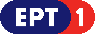 	Πρόγραμμα ΕΡΤ2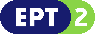 	Πρόγραμμα ΕΡΤ3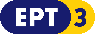 Πρόγραμμα ΕΡΤ Sports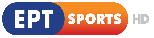 